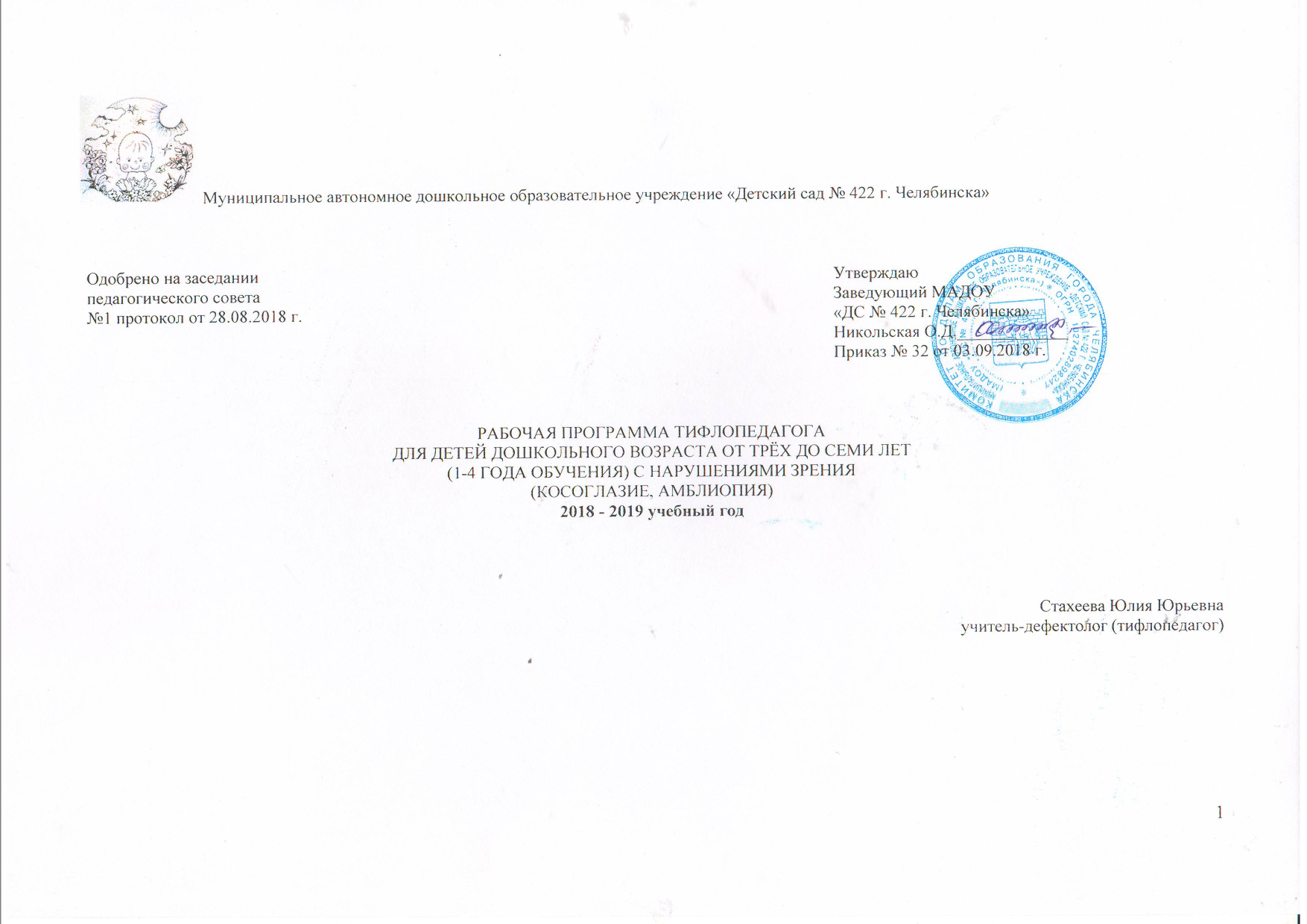 Содержание рабочей программы:1. ЦЕЛЕВОЙ РАЗДЕЛПояснительная записка Настоящая программа составлена в соответствии с Федеральным законом Российской Федерации от 29 декабря . N 273-ФЗ "Об образовании в Российской Федерации" и Федерального государственного образовательного стандарта дошкольного образования.Программа базируется на Основной образовательной программе дошкольного образования МАДОУ «ДС № 422 г. Челябинска».Программа разработана для детей дошкольного возраста от трёх до семи лет с функциональными расстройствами зрения (ФРЗ): косоглазие и амблиопия.Содержание рабочей программы выстроено в соответствии с примерной адаптированной основной образовательной программой дошкольного образования детей с амблиопией и косоглазием МАДОУ «ДС № 422 г. Челябинска».Цели, задачи реализации рабочей программыПрограмма способствует повышению эффективности коррекционной работы в условиях реализации Федерального закона «Об образовании в Российской Федерации» и введения Федерального государственного образовательного стандарта дошкольного образования.ЦелиПрограмма направлена на повышение качества коррекционной работы в условиях реализации Федерального закона «Об образовании в Российской Федерации» и введения Федерального государственного образовательного стандарта дошкольного образования. Реализация программы осуществляется в соответствии с требованиями ФГОС ДО по обеспечению прав по обеспечению прав детей с ограниченными возможностями здоровья (с нарушениями зрения) на специальную (коррекционную) помощь, с учётом возрастных и индивидуальных особенностей и образовательных потребностей, охрану и укрепление физического и психического развития детей с патологией зрения.Целью рабочей программы является формирование у дошкольников с нарушениями зрения (косоглазие, амблиопия) специальных приёмов и способов деятельности, обеспечивающих максимально эффективную ориентировку ребёнка в окружающем мире, их социализацию, осуществляющую жизнедеятельность в условиях трудностей зрительного отражения и суженной сенсорной системы.ЗадачиИзучить актуальное состояние развития зрительного восприятия, осязания и мелкой моторики, навыков социальной и пространственной ориентировки воспитанников с ФРЗ.Обучать специальным способам деятельности в познании окружающей действительности, компенсирующим зрительную недостаточность.Обеспечить педагогов рекомендациями по оказанию коррекционной помощи детям с нарушениями зрения (косоглазие, амблиопия) в познавательной, бытовой, игровой деятельности.Повышать педагогическую компетентность родителей  в вопросах особенностей развития, воспитания и образования детей с ФРЗ.1.3.	Принципы к формированию рабочей программы При формировании рабочей программы и в процессе её реализации учитывается ряд специфических принципов коррекционно-педагогической деятельности (А.Д. Гонеев).Принцип единства коррекционных, профилактических и развивающих задач. Системность и взаимообусловленность задач отражает взаимосвязь развития различных сторон личности ребёнка и их гетерохронность, то есть неравномерность развития. Закон неравномерности (гетерохронности) развития личности ребёнка свидетельствует о том, что каждый человек находится как бы на разных уровнях развития в различных состояниях в одном и том же возрастном периоде: на уровне благополучия, соответствующего норме возрастного развития, на уровне риска, то есть угрозы возникновения потенциальных трудностей развития, и на уровне актуальных трудностей развития, объективно выражающихся в разного рода отклонениях от нормального хода развития Необходимо не забывать при этом, что все аспекты развития личности также взаимосвязаны и взаимообусловлены.2. Принцип единства диагностики и коррекции обеспечивает целостность процесса; подразумевает организацию коррекционной работы, подбор необходимых методов и приёмов коррекции отклоняющегося поведения и развития, исходя из исходных объективных данных о ребенке.3. Принцип учета возрастных и индивидуальных особенностей ребенка предполагает ориентирование на социальную ситуацию развития, уровень сформированности психологических новообразований их значение на данном этапе развития.4. Деятельностный принцип коррекции определяет тактику проведения коррекционной работы, пути и способы реализации поставленных целей. Исходным моментом в их достижении является организация активной деятельности ребенка, создание необходимых условий для его ориентировки в трудных для него ситуациях, выработка алгоритма социально приемлемого поведения.5. Принцип комплексного использования методов и приёмов коррекционно-педагогической деятельности. Предполагает совокупность способов и средств, методов и приёмов, учитывающих индивидуально-психологические особенности личности, состояние социальной ситуации, уровень материально-технического и учебно-методического обеспечения педагогического процесса, подготовленность учителей к его проведению.6. Принцип интеграции усилий ближайшего социального окружения состоит в единстве коррекционной работы с ребёнком и его окружением, прежде всего с родителями.Наряду с вышеперечисленными, при формировании рабочей программы необходимо учитывать основные принципы организации коррекционно-педагогического и образовательного процессов в дошкольных образовательных организациях для детей с нарушениями зрения (Л.И. Плаксина).Учёт общих, специфических и индивидуальных особенностей развития детей с нарушениями зрения.Комплексный (клинико-физиологический, психолого-педагогический) подход к диагностике и коррекционной помощи детям с нарушениями зрения.Эти принципы обеспечивают адекватность педагогических воздействий и означают реализацию одной из важнейших закономерностей учебно-педагогического процесса: решение коррекционно-развивающих, компенсаторных, лечебно-восстановительных задач, подбор средств, методов, методических приёмов, соответствующих реальным функциональным возможностям, интересам и потребностям ребёнка.Модификация учебных планов и программ, увеличение сроков обучения, перераспределение учебного материала и изменение темпа его прохождения на основе преемственности школьного курса с дошкольным при соблюдении дидактических требований соответствия обучения познавательным возможностям детей.Дифференцированный подход к детям в зависимости от состояния их зрения и способов ориентации в познании окружающего мира. Коррекционно-развивающая работа строится с учётом состояния зрения детей, степенью выраженности зрительного дефекта, характера зрения.Система работы по социально-бытовой адаптации и самореализации детей с нарушениями зрения. Ребёнку с нарушениями зрения необходимо обеспечить новые функциональные возможности и способы действия, определяющие успешность овладения им определённой деятельностью, возможность самореализации и получения социально-бытового опыта.Обеспечение офтальмо-гигиенических условий. Подбор демонстрационного и раздаточного материала для детей с нарушениями зрения осуществляется с позиции возможностей его чёткого и точного восприятия детьми, основан на знании тифлопедагогом состояния основных зрительных функций ребёнка (остроты зрения, поля, характера зрения, и т.п.). Поэтому для каждого ребёнка определяются различные эргономические (зрительная, тактильная нагрузки, освещённость рабочей поверхности стола и др.) и офтальмо-гигиениче5ские (определение технических и оптических средств коррекции и компенсации зрительного дефекта, особенностей специальных средств наглядности и раздаточного дидактического материала) условий.1.4	Характеристики особенностей развития детей дошкольного возраста с нарушениями зрения	В ходе изучения детей с нарушениями зрения выявлено, что наиболее общие закономерности развития здорового ребенка прослеживаются и у этих детей. К ним относятся: определенная последовательность стадий развития психики; наличие сенситивных периодов в развитии психических функций; последовательность развития психических процессов; роль деятельности в психическом развитии, речи - в формировании высших психических процессов; ведущая роль обучения в психическом развитии (Л.С. Выгодский, В.И. Лубовский). 	Таким образом, у детей с ОВЗ сохраняются общие закономерности развития. Вместе с тем имеют место специфические особенности формирования психических процессов:Таблица 11.5. Планируемые результаты освоения рабочей программы: целевые ориентиры освоения Программы.К концу дошкольного периода формирует адаптационно-компенсаторные механизмы, проявляющиеся в следующем: - Ребенок умеет использовать самостоятельно культурные способы деятельности, проявляет инициативность и самостоятельность в игре, общении, познании, самообслуживании, конструировании и других видах детской активности, осваиваемых в условиях нарушенного зрения. Способен выбирать себе род занятий, зрительно и осмысленно ориентируясь в предметно-пространственной организации мест активного бодрствования. Обладает опытом выбора участников для совместной деятельности и установления с ними позитивных деловых отношений.- Ребенок положительно относится к миру, другим людям и самому себе, обладает чувством собственного достоинства. Проявляет интерес и обладает опытом участия в совместных играх со сверстниками. Проявляет положительное отношение к практическому взаимодействию со сверстниками и взрослыми в познавательной, трудовой и других видах деятельности. Способен активно и результативно взаимодействовать с участниками по совместной деятельности, освоенной на уровне практических умений и навыков, с осуществлением регуляции и контроля действий собственных и партнеров, с использованием вербальных и невербальных средств общения. Способен сопереживать неудачам и радоваться успехам других, адекватно проявляет свои чувства, в том числе чувство веры в себя.- Ребенок обладает способностью к воображению, которое реализуется в разных видах деятельности: игровой, познавательной, продуктивной, двигательной. Ребенок владеет разными формами и видами игры, различает условную и реальную ситуации, следует игровым правилам, использует компенсаторные возможности для организации и поддержания игровой ситуации, умеет  регулировать и контролировать игровые действия. Обладает опытом инициатора в организации игр со сверстниками.- Ребенок достаточно хорошо владеет устной речью, использует ее компенсаторную роль в жизнедеятельности,  может высказывать свои мысли и желания, использовать речь для выражения  чувств, алгоритмизации деятельности, описания движений и действий, построения речевого высказывания в ситуации общения, владеет лексическим значением слов, может правильно обозначать предметы и явления, действия, признаки предметов, признаки действий; может выделять звуки в словах, у ребенка складываются предпосылки грамотности.- У ребенка развита крупная и мелкая моторика. Он владеет навыками правильной, свободной, уверенной ходьбы, мобилен в знакомых предметно-пространственных зонах. Владеет основными произвольными движениями, умениями и навыками выполнения физических упражнений (доступных по медицинским показаниям). Владеет схемой тела с формированием умений и навыков ориентировки «от себя». Проявляет развитые физические качества, координационные способности, зрительно-моторную координацию. Владеет умениями и навыками пространственной ориентировки. Владеет тонко cкоординированными движениями, развита моторика рук, их мышечная сила.- Ребенок способен к волевым усилиям, может следовать социальным нормам поведения и правилам в разных видах деятельности, во взаимоотношениях с взрослыми и сверстниками, может соблюдать правила безопасного поведения и личной гигиены, гигиены зрения и оптических средств коррекции. Ребенок проявляет настойчивость в выполнении освоенных предметно-практических действий по самообслуживанию.- Ребенок проявляет познавательный интерес и любознательность, задает вопросы взрослым и сверстникам, интересуется причинно-следственными связями. Владеет развитым зрительным восприятием как познавательным процессом, владеет способами познавательной и других видов деятельности. Обладает начальными знаниями о себе, о природном и социальном мире, в котором он живет. Знаком с произведениями детской  литературы, проявляет интерес и умения слушать литературные произведения (чтение взрослым, аудиозаписи), интерес к рассматриванию иллюстраций, их понимание, обладает элементарными представлениями о предметно-объектной картине мира, природных и социальных явлениях.Степень реального развития этих характеристик и способности ребенка с ФРЗ их проявлять к моменту перехода на следующий уровень образования могут существенно варьировать у разных детей в силу разной степени и характера нарушения зрения, времени наступления нарушения зрения («стаж» амблиопии) и длительности коррекционно-развивающего сопровождения, своевременности и эффективности лечебно-восстановительного процесса, различий в условиях жизни и индивидуально-типологических особенностей развития конкретного ребенка с нарушением зрения. 2. СОДЕРЖАТЕЛЬНЫЙ РАЗДЕЛ ПРОГРАММЫ	2.1 Диагностическое направление	Диагностическая работа тифлопедагога включает в себя следующие виды: изучение медицинской документации и протоколов ПМПК; наблюдение за ребенком; тифлопедагогическое обследование; мониторинг результатов коррекционного обучения.План диагностической работы.Таблица 2	Познавательные возможности воспитанников изучает тифлопедагог в процессе индивидуального тифло – педагогического обследованис помощью специального диагностического инструментария.	Основной диагностический инструментарий: «Диагностическая методика тифлопедагогического обследования дошкольников с нарушениями зрения» Осипова, Л.Б. Психолого-педагогическое (тифлопедагогическое) обследование дошкольников с нарушениями зрения: Методическое пособие. - Челябинск, 2005. Параметры обследования ребёнка с нарушениями зрения.Таблица 3Оценивание успешности проводится по трем уровням:1 уровень – самостоятельное и правильное выполнение задания; в заданиях, направленных на изучение зрительного восприятия -  выполнение заданий зрительным способом (зрительное узнавание, соотнесение и др.), дифференцировка объектов в условиях незначительной разницы между  их характеристиками (цвет, форма, величина).2 уровень – необходима организующая и стимулирующая помощь педагога, допущение 1-2 ошибок, которые ребенок не всегда самостоятельно замечает и исправляет; в заданиях, направленных на изучение зрительного восприятия - не всегда выполнение заданий зрительным способом, может присутствовать практическое примеривание; единичные ошибки при дифференцировке объектов в условиях незначительной разницы между  их характеристиками, однако безошибочное выполнение аналогичных заданий в условиях грубой дифференцировки; не всегда выполнение заданий в полном объеме (например, при выполнении заданий по восприятию величины, формы – выбирает объекты заданной величины, формы, но самостоятельно не называет параметры величины, название формы объектов).3 уровень – необходима практическая помощь педагога, допущение ребенком более 2-х ошибок, которые он не замечает и не исправляет даже при организующей помощи педагога, выполнение заданий методом проб и ошибок, хаотичное выполнение, отсутствие ориентировки на величину (цвет, форму и т.п.), отсутствие интереса к выполнению заданий. Дети данного уровня, испытывают затруднения, из-за чего отказываются выполнять задания, малоинициативны.Результатом диагностического обследования является план индивидуальной коррекционно-воспитательной работы с каждым конкретным ребенком на учебный год.2.2  Коррекционно-развивающее направление1-й год обучения1-е полугодиеРазвивать соотносящие практические действия (пробное прикладывание предметов друг к другу, наложение одного объекта на другой), учить приспосабливать движения руки к особенностям (форма, величина) предмета, осуществлять зрительный контроль за выполнением соотносящих действий. Формировать сенсорные эталоны. Учить узнавать и называть точным словом 4 основных цвета: различать красно-желтый, сине-зеленый, желто-зеленый цвета; соотносить заданный цвет с цветом окружающих предметов в малом (на уровне глаз) и большом (расстояние 2-3 метра) пространствах, уметь узнавать в большом пространстве крупные объекты; выделять красный цвет из сине-зеленых цветов, желтый из сине-красных, зеленый из красно-синих, синий из красно-желтых. Знакомить с белым и черным цветами. Стимулировать зрительную поисковую деятельность детей на обобщающее понятие «цвет». Учить выполнять мануальные исследовательские действия при восприятии круглой и угольной форм, обогащать опыт осязательно-зрительного способа обследования объемных тел: шар, куб, кирпичик; учить показывать по называнию, называть форму предметов простой конфигурации (мяча, неваляшки, фруктов, овоще – шар).Развивать умение осязательно-зрительным способом дифференцировать величину: большой-маленький; учить зрительно узнавать один и тот же предмет в двух величинах (большой - маленький); уметь практическим или зрительным способом находить большие и маленькие предметы в групповой комнате: среди мебели, посуды, игрушек. Учить зрительным способом с опорой на кинестетическое чувство определять расстояние (близко - далеко) от себя до удаленного предмета. Развивать умение детей подбирать предметную картину к соответствующему предмету на основе идентификации. Подключать мануальные обследовательские действия к описательной речи ребенка: «Здесь мячик такой (показ округлой формы), здесь такой же (те же действия), здесь - красный и здесь - красный». Учить целостному обведению контура предмета (без тонкой дифференцировки движений). Обогащать опыт восприятия изображений предметов ближайшего окружения с ответом на вопросы типа: «Кто (что) это?», «Как узнать?», «Покажи». Добиваться показа отличительных признаков и действий. Учить выполнять подражательные ориентировочные движения и действия по просьбе взрослого: показывать левую – правую стороны, верх – низ, направление движения – прямо. Обогащать опыт передвижения в пространстве с изменением направления в соответствии со зрительными ориентирами.Развивать зрительные функции: предлагать задания на умение попадать палочкой (стержнем) точно в отверстие (с возможностью его контрастного выделения или осязательного контроля) с расстояния, доступного для зрительного различения, постепенно уменьшать диаметр отверстия или увеличивать расстояние для попадания, увеличивать количество отверстий, из которых необходимо попасть в нужное; на прослеживание глазами с поворотом головы направлений (слева направо, справа налево, сверху вниз, снизу вверх); на изменение поля зрения поворотом головы.Способствовать формированию предметных представлений (соответствие с лексическими темами): знакомить с внешним обликом, учить выделять (показывать и называть) отличительные признаки (части, форму, цвет); обогащать опыт узнавания предмета в разных модальностях (модель, изображения, контур) и разных предметно-пространственных связях; учить совмещать цветные силуэтные и контурные простые по форме и изображению предметов; развивать способность выделять объекты по форме и контуру; обогащать опыт узнавания или экспрессии эмоций: веселье, радость, страх.2-е полугодиеОбогащать опыт детей в узнавании, назывании, выделении в окружающей среде (с увеличением расстояния до предмета) 4 основных цвета. Учить группировать предметы по цвету вокруг образца (выбор из 2-4 цветов), развивать локализацию красного цвета из желто-оранжевых цветов (оранжевый вводится без названия), желтого из зелено-синих, зеленого из сине-желтых, синий из красно-зеленых (при этом следует в множество цветов, из которого локализуют, вводить светлые и темные тона основных цветов). Развивать способность локализовать и узнавать заданный цвет в предметах большого пространства до 2-3м (размер предметов средний; для предметов красного, зеленого, желтого цветов размер плавно уменьшать; постепенно предлагать для восприятия предметы с неяркой окраской). Способствовать формированию у детей обобщающего понятия «цвет», использовать в речи, по подражанию, упражнять в его использовании в практической деятельности. Развивать ориентировочно-поисковую деятельность на слова «цвет», «по цвету», «цветной». Обогащать опыт ориентировки цвета при узнавании предмета. Продолжать знакомить детей с геометрическими фигурами: круг, квадрат, треугольник. Учить выполнять практические обследовательские действия при узнавании геометрических фигур с постепенным переводом их в зрительный план. Учить узнавать и называть круг, квадрат, треугольник разных величин (до 3-х размеров); выделять квадрат из множества кругов и треугольников, треугольник из множества кругов и квадратов. Учить накладывать с точным совмещением силуэта с контурным изображением фигур, узнавать и называть основную форму изображенного предмета. Развивать зрительную поисковую деятельность детей на обобщающее понятие «форма». Обогащать опыт узнавания в окружении шара, куба, кирпичика. Активизировать словарь за счет словосочетаний: «как куб», «как шар», «как кирпичик». Развивать зрительную дифференцировку предметов по их величине: учить выбирать из двух меньший или больший по величине (с подключением практических действий) в малом и большом пространствах; учить выбирать из трех два одинаковых предмета при положении предметов по величине.Упражнять в зрительном определении расстояния (ближе – дальше) от себя до двух предметов с последующим уменьшением расстояния между ними. Учить детей осязательно-зрительным способом выделять и показывать пространственное положение (вверху, внизу, рядом) предмета в группе из трех предметов, менять его положение по образцу, учить располагать в малом пространстве предметы по образцу (плоскостное изображение идентичных предметов), зрительно выбирать из трех карточек с изображением двух предметов одинаковые по пространственному расположению в них предметов. Упражнять в умении подбирать идентичную картинку и предмет.Учить осязательно-зрительным способом поэтапному обследованию предмета: 1) рассмотри весь предмет (педагог обводит контур, ребенок выполняет практическое обследование действия); 2) узнай и назови форму, цвет; 3) узнай и назови форму (предмет имеет простую конфигурацию или форму, идентичную эталону); 4) в предметах сложной конфигурации узнать, показать, назвать основные части. В последующем переводить на зрительное обследование знакомого объекта.Учить зрительно соотносить плоскостное изображение с натуральным предметом; узнавать ранее обследованные предметы, изображенные в различных предметно-логических связях. Учить точно совмещать по контуру два плоскостных изображения предметов сложной конфигурации (одежда, растения и др.). Развивать наблюдательность в играх. Обогащать опыт узнавания или экспрессии эмоций: веселье, радость, страх, огорчение. Учить узнавать людей с подобными эмоциями, помогать устанавливать простейшие причинно-следственные связи: события (действия) – эмоции. Обогащать опыт восприятия собственного лица, обращать внимание на его части (губы, глаза, брови) и их подвижность при выражении эмоций. Способствовать развитию ЗМК: развивать моторику кистей рук; учить правильному захвату объектов для точного совмещения, обогащать опыт зрительной оценки и контроля при выполнении практических действий, обогащать опыт орудийных действий: использование карандаша (обводка, раскрашивание, проведение линий; использование детской указки для организации фиксации, перевода взора, прослеживания). Совершенствовать моторику рук и праксис.Развивать дифференцированные движения большого, указательного пальцев и мизинца; развивать двигательное взаимодействие глаза и руки, обогащать опыт действий, когда рука обеспечивает точное глазное слежение. Способствовать автоматизации функциональных систем «глаз-рука», «глаз-нога». Вырабатывать условно-рефлекторную связь зрительного слежения за движением руки (ноги). Развивать координированные движения и действия. Учить работать с геометрическим трафаретом (внутренняя обводка). Обогащать умения проведения линий (горизонтальных, вертикальных), соединяя пунктир или точки. Учить воспринимать (узнавать) объекты на зашумленном фоне. Обогащать опыт восприятия движущихся (перемещающихся в полях взора) объектов, опыт узнавания движущегося транспорта, машины.Способствовать развитию зрительных реакций и функций: развивать устойчивость фиксации взора (фиксация точки по счет); повышать различительную способность, контрастную чувствительность (восприятие светлого на темном, темного на светлом), цветоразличение, активизировать центральное зрение при узнавании форм, анализе конфигурации контура, выделение отличий схожих по конфигурации двух объектов; развивать подвижность глаз: активизировать конвергенцию, дивергенцию, обогащать опыт прослеживания, слежения за перемещающимися в пространстве (ближнем, дальнем) объектом; способствовать развитию ортофории, бинокулярной фиксации; формировать социальные эталоны.Для совершенствования зрительных функций включать задания на развитие различной чувствительности (способности различать прямой контраст); способности точно выделять заданную точку (при увеличении и уменьшении расстояния, увеличении количества точек при выделении одной), прослеживающей функции глаза, поля зрения.2-й год обучения1-е полугодиеУчить детей зрительным способом узнавать, выделять в окружающем (с увеличением расстояния до предмета) и называть светлые и темные тона 4-х основных цветов; стимулировать зрительную поисковую деятельность детей на обобщающее понятие «оттенок»; локализовывать желтый цвет из множества желто-оранжевых цветов, красный из оранжево-красных и фиолетово-красных (фиолетовый вводится без названия), синий из зелено - синих и красно - синих (постепенно уменьшать размер локализуемых объектов, увеличивать множество, из которого производится выбор, вводить оттенки локализуемых цветов), белый из хроматичных цветов.Учить узнавать и называть точным словом белый, черный, оранжевый и коричневый цвета; различать оранжевый – желтый, оранжевый – фиолетовый, коричневый – красный, коричневый – зеленый, коричневый – синий, соотносить заданный цвет (коричневый или оранжевый) с цветностью окружающих предметов в малом и большом пространствах (с постепенным уменьшением размера воспринимаемых объектов или увеличением расстояния восприятия); локализовать оранжевый цвет из красно – желто - фиолетовых цветов, коричневый из красно – сине - фиолетовых. Продолжать формировать обобщающее понятие «цвет», ввести это понятие в речь ребенка; расширить знания детей о предметах окружающего мира, имеющих постоянный признак: основные цвета; учить ориентироваться на этот признак при узнавании предмета.Учить детей зрительным способом узнавать круг, квадрат, треугольник (в силуэтном и контурном изображении) с подключением мануальных обследовательских действий; называть их, различать круг – овал, квадрат – прямоугольник; локализовать в контурном изображении квадрат из множества кругов и треугольников, треугольник из множества кругов и квадратов, круг из множества квадратов и треугольников. Учить осязательно-зрительным способом анализировать форму предмета, конфигурация которого включает две простые формы, учить ориентироваться при опознании предметов в окружающем на форму как основной опознавательный признак предмета (предлагать игры на опознание знакомого предмета простой конфигурации в силуэтном и контурном изображении при первоначальном совмещении с реальным изображением). Способствовать формированию обобщающего понятия «форма», активизировать речь, упражняя в использовании этого понятия в практической деятельности. Учить детей осязательно-зрительным способом различать изменение формы натуральных предметов одного вида в посуде (чайники, чашки), в одежде (платье, шапка), в растениях (листья) и пр. Сообщить сведения о том, что по форме можно отличать один предмет от другого.Повышать зрительную дифференцировку предметов по величине, выделять и располагать в ряд 3-4 предмета (по уменьшению или увеличению общего объекта) в малом и большом пространствах, учить выбирать одинаковые предметы по величине (общий объем) из множества объектов, разно расположенных в пространстве. Способствовать формированию обобщающего понятия «величина», активизировать речь, упражняя детей в применении в практической деятельности. Дать знания детям о том, что в окружающем мире есть предметы (их назначение) маленькие и большие по величине, познакомить с таковыми на примере посуды, мебели, одежды, учить сопоставлять их по величине. Осязательным способом воспринимать протяженность (высоту и длину) реального объемного предмета, развивать способность зрительно дифференцировать однородные предметы по высоте (1-2 предмета), по длине с первоначальным четким выделением границ протяженности и расположения их в ряд (с постоянным уменьшением разницы).Развивать зрительную дифференцировку расстояния до двух предметов в малом и большом пространствах с уменьшением расстояния между объектами, с увеличением горизонтального расстояния между ними. Обогащать опыт зрительной локализации точечного объекта в большом свободном пространстве с изменением расстояния до него, контраста и уменьшения его величины. Учить практическим способом выделять и показывать пространственное положение в группе из трех предметов, определять изменение положения предметов, видеть разницу в пространственном положении трех предметов в двух группах объектов.Учить при рассматривании предмета или его изображения: 1) прослеживанию его контура, целостному восприятию;2) выделению цвета с уточнением оттенка (темный, светлый);3) узнаванию и показу основных частей предмета (3-4); при первоначальном знакомстве с предметом части выделяются дополнительными средствами;4) определению эталонной формы выделенной части (при наличии образца);5) определению величины каждой выделенной части относительно основной;6) повторному практическому способу выделения контура предмета.Развивать способность зрительно узнавать ранее обследованный предмет в условиях искажения одного из свойств (перекрытие контура, силуэтное изображение, отсутствие цветности) или изменения пространственного положения в группе предметов. Развивать способность выделять в окружении объекты по форме и контуру. Учить совмещать контурное и силуэтное изображения предмета усложненной конфигурации. Побуждать к наблюдательности.Учить рассматривать простую сюжетную картину: выделять и перечислять все объекты, развивать осмысленность восприятия, отражать информативные признаки; устанавливать элементарные причинно-следственные связи, опираясь на непосредственное отражение (восприятие направляет педагог). Развивать объем, целостность и детальность восприятия за счет ориентации на цветовую и оттеночную гамму изображения, за счет отражения и выделении всех изображенных объектов и их опознание на основе локализации основных (несущих логическую нагрузку) и дополнительных деталей.2-е полугодиеУчить узнавать и называть точным словом голубой и розовый цвета, различать (с постепенным увеличением расстояния) голубой – синий, голубой – белый, темно-фиолетовый; соотносить эталон каждого из этих цветов с окружающими предметами в малом и большом пространствах; локализовать голубой цвет из сине - фиолетовых, серо - белых (серый без названия), розовый из красных. Развивать способность детей различать 5 оттенков основных цветов при увеличении поля восприятия и расстояния между цветными объектами (при затруднении зрительно дифференцировать, подключать внешние ориентировочные действия). Предлагать локализовать оттенки на прямом и обратном контрастах. Постепенно уменьшать время решения ребенком задачи на локализацию, закреплять понятия «цвет», «оттенок», активизировать речь за счет словосочетаний: «предмет … цвета», «предметы по цвету различаются (сходны)», «темный (светлый) оттенок цвета». Расширять знания детей об объектах или их частях, имеющих постоянный признак того или иного цвета: растения, птицы, животные; учить подбирать нужный цветовой эталон как признак предмета, а при описании предмета уточнять цветовую характеристику. Обогащать опыт детей в любую часть суток, при разной освещенности различать, узнавать и называть цветовую окраску реальных предметов (кора деревьев, кустарник, окраска стен домов и т. д.) с усвоением того, что по окраске можно установить различие между ними. Сообщить сведения о том, что люди раскрашивают предметы для того, чтобы они отличались друг от друга. Предложить для восприятия однородные предметы различной окраски (одежда, посуда, скамейки и др.).Учить узнавать и называть прямоугольник, отличать его от квадрата путем анализа и сравнения составных частей; локализовать прямоугольник из множества квадратов и наоборот. Учить выделять по контурному (силуэтному) изображению круг, локализовывать заданную форму из множества силуэтных и контурных изображений (ребенку предлагается соотносить контурное и силуэтное изображения). Учить узнавать треугольник в 2-х положениях, локализовывать фигуру в заданном расположении. Закреплять обобщающее понятие «форма», учить правильно применять словосочетания «круглая форма», «треугольная форма», «квадратная форма». Развивать зрительное различение форм натуральных объектов. Закреплять зрительный способ анализа формы предмета, конфигурация которого включает 2 простые формы. Развивать способность выделять в окружении объекты по форме и величине.Развивать зрительную дифференцировку по величине: зрительно выделять и располагать в ряд 4-5 предметов в малом и большом пространствах; учить зрительно соотносить 2 разных объекта, одинаковых по высоте или длине (в большом пространстве); повышать различительную способность при восприятии высоты, длины 3-4 предметов (с выделением и без выделения границ протяженности). Активизировать словарь за счет слов: длинный, короткий, высокий, низкий.Повышать зрительную дифференцировку расстояния до 3-4 предметов в малом пространстве с уменьшением расстояния между ними. Учить зрительным способом определять промежуточное равное расстояние между двумя предметами или ближе - дальше относительно одного. Учить детей зрительным способом выделять и определять пространственное положение предмета в группе из 3-х предметов, определять изменения места его положения, выбирать из 3-х карточек две одинаковые по пространственному расположению 3-х предметов.Продолжать учить плану рассматривания предмета или его изображения, предлагать детям при рассматривании определять взаимное расположение частей предмета относительно основной части. Развивать способность узнавать ранее обследованный предмет под разным углом зрения, учить воспринимать человеческие позы (реальные изображения), обозначать их точным словом: стоит, сидит, наклоняется, двигается, берет и др., выделять признаки, по которым узнал позу (согнуты локти, поднята нога и др.).Учить находить различие в 2-х одинаковых по сюжету картинках (1-2 отличия): изменение позы, местоположения героев, появление дополнительных объектов и др. Постепенно увеличивать скорость восприятия сюжетных картинок. Продолжать учить рассматривать простую сюжетную картинку, учить в начале рассматривания обводить взором всю картину, выделять ближний и дальний планы, подробно рассматривать и описывать персонажей картины. Учить определять место действия (путем выделения конкретных изображений предметов и установления причинно-следственных связей). На протяжении второго года обучения последовательно решать задачи: продолжать формировать социальные эталоны; расширять и уточнять представления об экспрессии эмоции: радость, огорчение, страх;  учить узнавать эмоцию по форме и положению губ, бровей, выражению глаз. Обращать внимание на позу (двигательный компонент) человека, выражающего и испытывающего радость, страх, огорчение. Обогащать двигательный опыт мимического и пантомимического воспроизведения экспрессии заданной эмоции. Обогащать опыт узнавания эмоций: интереса и удивления. Учить узнавать на картинках людей с этими эмоциями, способствовать установлению причинно-следственных связей. Обогащать опыт восприятия собственных движений (мимических и пантомимических) при воспроизведении схемы эмоций. Учить группировать изображения эмоций вокруг соответствующего образца.В соответствии с программными лексическими темами расширять и углублять предметные представления; формировать полные, точные, дифференцированные, чувственные образы, учить устанавливать связи между целым и деталями, развивать осмысленность опознания образа, обогащать опыт опознания объектов окружающей действительности, представленных для восприятия: в реалистичном, силуэтном, контурном изображениях, в новых предметно-пространственных связях, продолжать учить совмещать изображения разных модальностей. Учить обводить контур предметных изображений и дорисовывать недостающую деталь целого, воссоздавать по характерным деталям и признакам образ предмета. Развивать способность к выделению и соотношению структурных эталонов в сложных объектах. Расширять объем и скорость восприятия при выборе предметного изображения из ряда предметных картинок.Развивать ЗМК: совершенствовать координированные движения и действия рук, развивать дифференцировку пальцев обеих рук, обогащать опыт совмещения пальца (пальцев) с определенным объектом, актуализируя зрительный контроль и добиваясь точности попадания. Совершенствовать освоенные и формировать новые орудийные действия. Продолжать учить работать с геометрическим трафаретом: расширять опыт обводки внутреннего контура и учить обводить трафарет по внешней стороне. Вводить в опыт обводки. Учить воссоздавать знакомые геометрические фигуры; обведение контура, дорисовывание, срисовывание, обогащать опыт полного и точного совмещения разрезных картинок плоскостных и объемных деталей при воссоздании целого из частей.  Развивать способность узнавания и точность прослеживания контура объекта на зашумленном фоне. Вырабатывать навык проведения горизонтальных и вертикальных прямых линий (проведение без опоры на зрительный стимул), проведения линии по пунктиру или точкам.Формировать ориентировочно-поисковые движения и действия, обеспечивающие пространственную ориентировку в малом и большом пространствах. В малом пространстве учить показывать и называть протяженность (ближняя – дальняя; нижняя – верхняя), левую – правую стороны рабочей поверхности (стол, фланелеграф, лист бумаги, картинка, страницы книги); углы верхние – нижние, левые – правые; середину. Обогащать опыт расположения предметов (объектов) вдоль сторон, слева - направо, сверху - вниз, в заданной точке микропространства. Учить изменять местоположение, менять местами предметы (объекты) в микропространстве. Обогащать опыт осязания со зрительным прослеживанием в заданном направлении контура плоскостных фигур, изображений. В большом пространстве: обогащать опыт двигательного освоения и зрительной оценки протяженности глубины пространства, опыт зрительного прослеживания линейных ориентиров (без и с изменением направления), расположенных на горизонтальной или вертикальной плоскостях.3-й год обучения1-е полугодиеУчить узнавать и называть точным словом фиолетовый, серый цвета, различать фиолетовый – оранжевый, фиолетовый – коричневый, фиолетовый – бордовый. Познакомить с предметами, имеющими постоянный признак: фиолетовый цвет (овощи: баклажаны, капуста; ягоды: слива; цветы – ирис; серый – окрас животных; с предметами окружающего быта, отличающимися фиолетовой или серой окрасками: посуда, одежда, игрушки и др. Обогащать опыт локализации оттенков синего из сине-фиолетовых тонов; фиолетового из красно - синих и их оттенков; голубого из бело-синих; серого из коричнево - голубых; у основных цветов – темные оттенки из темных, светлые из светлых (постоянно уменьшать время выполнения ребенком задания).Развивать способность различать в знакомых предметах большого пространства светлоту (постепенно увеличивать расстояние до объекта). Продолжать учить локализовывать оттенки на обратном контрасте. Обогащать опыт отражения и расширять знания детей о предметах (их частях), имеющих постоянный признак того или иного цвета: растения, птицы, животные, окраска табличек транспортных стоянок. Развивать способность различать окраску движущихся объектов: транспорта, животных, игрушек, мяча, летающих тарелок и др.Учить узнавать (с подключением осязания) фигуры (квадрат, треугольник), изображенные в разных пространственных положениях, различать четырехугольники: квадрат, прямоугольник, ромб, анализировать их составные части, определять сходное и различное; обогащать опыт локализации прямоугольника в контурном изображении из множества треугольников и шестиугольников. Учить зрительным способом анализировать форму предмета, конфигурация которого включает 3-4 разнородные простые формы или 2-3 однородные (например, треугольные). Продолжать учить ориентироваться при опознании предметов в окружающем мире на форму как основной опознавательный признак, видеть различное в конфигурации натуральных предметов. Учить осязательно-зрительным способом различать объемные и плоскостные изображения форм (шар – круг, куб – квадрат, кирпичик – прямоугольник). Формировать обобщающие понятия «круглая форма», «угольная форма», включать их в речь ребенка.Усложнять зрительную дифференцировку предметов по величине: зрительно выделять и располагать в ряд по убыванию или нарастанию величины 6-7 предметов в малом и большом пространствах, учить зрительно выбирать одинаковые по величине предметы из множества, соотносить величину частей целого объекта. Расширить знания детей об объектах одного рода, отличающихся по величине: растения, животные, транспорт. Обогащать опыт сопоставления величин натуральных объектов в глубине пространства, показать детям, что чем дальше предмет, тем он кажется меньшим по величине. Учить осязательно-зрительным способом воспринимать ширину – длину, длину – высоту натурального объекта, зрительно дифференцировать предмет по заданной величине (высоте, ширине, длине) из 5-7 предметов. Учить при рассматривании объекта выделять его величину или величину его частей как опознавательный признак (например, животные и их детеныши).Развивать зрительную дифференцировку 4-5 предметов в малом и большом пространствах с уменьшением расстояния между предметами, с увеличением горизонтального расстояния между ними; активизировать словарь за счет выражений: «между ...», «ближе к ...», «дальше от ...», «до». Учить зрительно точно определять уменьшение и увеличение расстояния; сравнивать и определять расстояние до двух предметов, расположенных в разных направлениях.Показать на примере предметов большого пространства, что предмет, перекрывающий контур другого предмета, ближе, а перекрываемый – дальше. Упражнять в узнавании предметов на большом расстоянии. Учить зрительно оценивать пространственные отношения между предметами, положение одного относительно других, отражать эти отношения в практической деятельности. Учить анализировать пространственные отношения между частями одного предмета, видеть зависимость изменения характеристик предмета от изменения пространственных отношений между частями.Формировать представление об алгоритме рассматривания объектов (обобщенный и конкретный по родовым группам). Обогащать опыт рассматривания предмета или его изображения по плану: целостное самостоятельное восприятие объекта, определение цветовой гаммы, одноцветный – разноцветный, простой или сложный (много частей), по форме, величине относительно окружающих предметов; выделять основные части объекта; определять пространственные отношения; детально рассматривать каждую выделенную часть, определять ее форму, цвет, величину (относительно других частей); повторно в целом рассматривать объект. Продолжать формировать представления об экспрессии эмоций.Обогащать опыт восприятия мимики изображенного человеческого лица: радость, интерес, удивление, печаль, обида, огорчение, страх. Учить видеть изобразительные средства отражения эмоций.Обучать рассматривать сюжетную картинку: целостное восприятие картинки, выделение и узнавание основных объектов; детальное рассматривание 3-х композиционных планов; рассматривание человека с выделением позы, жестов, мимики; целенаправленное определение информативных объектов и их признаков, характеризующих действия героев, явления природы (осень, зима, дождь, ветер и др.), места событий; устанавливать причинно-следственные связи на основе воспринятого. Развивать внимание, память.2-е полугодиеРазвивать способность детей различать до 8 оттенков красного, зеленого, синего, коричневого цветов и до 5 оттенков оранжевого, фиолетового, желтого, голубого, серого цветов при увеличении поля восприятия и расстояния между цветными объектами. Предлагать локализовать оттенки на обратном контрасте. Обогащать опыт различения и узнавания по цвету деревьев (стволов, листьев, плодов), цветов (лепестков), различать птиц по окраске оперения, узнавать животных при изменении окраски меха (знание сезонных изменений). Предлагать игры в большом пространстве для выделения различий и сходства предметов по окраске. Учить узнавать овал, отличать его от круга, выделять в конфигурации предмета (объемного и изображения) с подключением мануальных действий.Учить выполнять мануальные обследовательские действия при восприятии цилиндра; различать осязательно-зрительным способом цилиндры разной высоты и толщины. Познакомить с предметами окружающего мира, имеющими в основе цилиндрическую форму. Продолжать учить зрительным способом локализовывать заданную форму в разных пространственных положениях. Повышать различительную способность при восприятии квадрата и прямоугольника, по форме приближенного к квадрату, круга и овала, приближенного по форме к кругу. Обогащать опыт различения трапеции и пятиугольника, узнавания фигур без названия (по слову педагога). Учить при восприятии натуральных объектов видеть сложность форм, их частей, предлагать детям уточнять составные части заданной конфигурации, например, конфигурация листа дерева включает две формы: овал и треугольник. Показать, что однородные предметы различаются между собой конфигурацией частей. Развивать тонкую зрительную дифференцировку предметов по величине. Например, различать молодые и старые деревья по высоте и толщине стволов, величине кроны; различать кустарник и дерево по размеру ствола, узнавать комнатные растения по размеру листьев, учить узнавать и различать птиц по размеру. Учить соотносить предметы по величине. Развивать способность детей зрительно определять и сравнивать величину (большой – маленький) движущихся объектов (транспорт). Продолжать развивать зрительную дифференцировку расстояния до 4-5 предметов; до двух предметов, расположенных в разных направлениях. Упражнять в назывании предметов на большом расстоянии. Продолжать развивать способность зрительно выбирать по величине одинаковые предметы из множества других.Показать детям на примере «ухода» дороги линейную перспективу.Учить выделять пространственное положение объекта в группе из 4-5 предметов в комнате, на участке, отражать эти отношения в практической деятельности (составление макета, элементарной схемы).Учить видеть зависимость изменения характеристик предмета от пространственных отношений между частями.Предлагать детям самостоятельно рассматривать и описывать предмет или его изображение, придерживаясь плана-образца. Учить составлять описательные загадки о воспринимаемом объекте, придерживаясь плана. Продолжать развивать способность детей узнавать предметы в контурном и силуэтном изображении. Обогащать опыт сличения и точного совмещения контуров и силуэтов сложной конфигурации, соотнесения предметных изображений с соответствующими силуэтами и контурами с увеличением – уменьшением площадей объектов восприятия. Формировать первичные представления о пантомимике, как целостном экспрессивном образе. Обогащать опыт рассматривания сюжетных изображений по композиционным планам (3 плана) с выделением и точным обозначением каждого объекта определением признака обозначения.Продолжать учить рассматривать сюжетную картину по плану (вопросам педагога): Обведи взором всю картину (педагог направляет восприятие).Внимательно рассмотри и узнай предметы на 1-ом, 2-ом, 3-ем планах.О ком эта картина? (Ребенку предлагается выделить и назвать действующих лиц).Что случилось? (Почему так думаешь?)Где находятся персонажи? (Как узнал?)В какое время суток это происходит? (Как определил?)Учить определять социальную принадлежность (школьница, мама, папа и др.) персонажей по одежде, предметам обихода и т. д. Воспринимать и осмысливать содержание, картины, на которых изображены мелкие объекты. Предлагать детям устанавливать разницу в содержании трех картин, изображающих одно время и место действия, но отличающихся событиями.Продолжать формировать представления об экспрессии эмоций, расширять экспрессивный ряд. Обогащать опыт рассматривания одного персонажа в разных ситуациях и с разными эмоциями. Продолжать учить устанавливать причинно-следственные связи на основе восприятия экспрессии эмоций, ее изменений вследствие изменения состояния героя. Обогащать опыт узнавания, называния, воспроизведения экспрессии заданной эмоции. Продолжать формировать умения группировать картинки (фотографии) вокруг схемы – образца эмоции. Познакомить с двумя группами эмоций: положительные, отрицательные; учить на основе осмысления экспрессии распределять картинки на две группы.Продолжать формировать полные, точные, дифференцированные предметные представления в соответствии с лексическими темами. Обогащать опыт восприятия: узнавание на основе тонкого анализа изображений знакомых объектов, представленных в разных величинах; на зашумленном фоне; без деталей; в новых (или малоизвестных) причинно-следственных связях. Развивать способность дифференцировать объекты по форме, определять их структурные особенности: способность к выделению и соотношению между собой структурных элементов в сложных объектах. Обогащать опыт оперирования образами памяти о предметах и объектах окружающей действительности в познавательной деятельности. Развивать объем и скорость восприятия ряда предметных картинок: выбор по образцу, слову, ряду контурных изображений. Обогащать опыт точного совмещения силуэтного и контурного изображения. Учить соотносить силуэтное и контурное, контурное и реалистичное, силуэтное и реалистичное изображения без совмещения, расположенные на расстоянии друг от друга или в удалении от ребенка. Обогащать опыт точного обведения деталей в том числе и мелких предметных изображений. Расширять представления о мелких деталях объекта восприятия, познания: обогащать опыт восприятия, выделять отличительные признаки, знать назначение. Учить устанавливать связи по сходству и (или) различию на основе сличения и тонкой дифференцировки. Продолжать формировать ориентировочно-поисковые движения и действия; последовательно (упорядочено) обводить взором рабочее пространство, поверхность, контур объекта, останавливать взор для фиксации заданного объекта восприятия; переводить взор (целое – часть – целое – часть, с объекта на объект). Продолжать формировать умения локализовывать точку и выкладывать объекты по заданному местоположению (в центре, середине, углах, по сторонам); умение раскладывать объекты по горизонтали (слева – направо), по вертикали (сверху – вниз); раскладывать объекты вдоль заданного края (по нижнему, по верхнему краю). Формировать элементарные умения ориентировки на клеточном поле, обогащать опыт выделения отдельных клеток и их ряда.Продолжать обогащать опыт двигательного освоения и зрительной оценки протяженности глубины большого пространства, опыт передвижения по линейным ориентирам на основе и под контролем зрения. Развивать умения зрительного прослеживания вертикальных (настенных) лабиринтов с определением изменений направления линий. Развивать и обогащать чувство нового при восприятии элементов новизны в знакомой предметно-пространственной обстановке.Развивать ЗМК. Совершенствовать двигательное взаимодействие глаза и руки, когда руки ведет глаз с обеспечением точного глазного слежения за точкой движения руки. Развивать двигательное взаимодействие глаза и руки, когда глаз ведет руку для организации точного ее движения. Развивать способность к взаимной передаче функций между рукой и глазом. Развивать тонкую моторику и координацию рук: обогащать опыт ритмичности движений, развивать способность синхронно переключаться на новое положение рук; развивать точность движений большого и среднего пальцев, дифференцированность движений средним пальцем и мизинцем.Развивать графомоторные умения. Обогащать пространственный праксис при проведении линий в разных направлениях; обведение линий разных конфигураций (прямая, зигзагообразная); проведение линий по пунктиру, точкам; соединение линией двух объектов; обведение контурных линий; точном совмещении разрезных картинок при составлении целого из частей; различения и узнавания контурных изображений на зашумленном фоне, способности обводить выделенный контур. Учить копировать геометрические фигуры по образцу. Развивать глазомерные действия (действия прослеживания): обогащать зрительно-моторный опыт оценки протяженности линий разной длины, опыт их точного копирования.4-й год обученияУчить различать и называть темно-серый и светло-серый цвета. Расширять знания детей о предметах окружающей действительности, имеющих постоянный признак цвета. Продолжать развивать тонкую зрительную дифференцировку при восприятии цветов и их оттенков в большом пространстве.Учить детей определять удаленность объектов в большом пространстве в зависимости от насыщенности окраски (сообщить знания о том, что чем предмет дальше, тем окраска менее яркая). Продолжать развивать способность детей узнавать при любой освещенности предмет по его окраске. Предлагать локализовывать цвет или его оттенок в предмете (например, кленовый лист) и на этой основе давать более точную характеристику конкретному предмету. Учить узнавать и называть трапецию, соотносить с другими четырехугольниками, показать ее отличие от пятиугольника и треугольника. Развивать способность в предметах большого пространства различать составные формы (круг, овал, треугольник, прямоугольник, цилиндр, куб). Учить видоизменять геометрические фигуры, составляя их из разных фигур, конфигурацию предмета путем составления ее из простых форм. Повышать зрительную способность при различении треугольников разной конфигурации (уменьшать различия в отличительных признаках). Продолжать развивать способность различать однородные предметы по различиям в конфигурации частей.Учить дополнять знакомую форму недостающей частью, узнавать предмет в неполном предметно-силуэтном изображении (пересечение контуров), учить целостно прослеживать контур предметов сложной конфигурации.Продолжать учить соотносить и подбирать предметы по величине на глаз, определять размер предметов в зависимости от удаленности, отражать эти знания в практической деятельности. Развивать способность локализовывать предмет заданной величины из множества предметов. Учить отражать величину натуральных объектов условно, соблюдая пропорциональные отношения между ними. Учить анализировать пространственные отношения в группе предметов (6-7), выделяя пространственное положение каждого из них относительно другого. Продолжать учить отражению пространственных отношений натуральных объектов в схеме. Учить по схеме располагать объекты (чтение схемы осязательно-зрительным способом).Развивать тонкую зрительную дифференциацию расстояний между 4-5 предметами (постепенно уменьшать разницу) в малом и большом пространствах, расположенными в одном (двух) направлении (ях) и между предметами, расположенными в разных направлениях (без уменьшения разницы). Учить определять удаленность предмета в большом пространстве по способности различать его окраску, форму, размер. Продолжать упражнять детей в узнавании предметов на большом расстоянии с уточнением признака, по которому узнавал.Предлагать детям самостоятельно рассматривать и описывать внешний облик предмета по плану. Продолжать учить составлять описательные загадки о воспринимаемом предмете. При рассматривании и описании сюжетной картины предлагать придерживаться плана (по вопросам педагога); целостно описывать облик персонажей картины, учить на основе воспринятого давать характеристику их эмоционального состояния, социальной принадлежности; определять и описывать время происходящих событий (предлагать воспринимать и описывать одни и те же события в разные временные отрезки и видеть при этом изменения в изображении). Развивать способность различать изображенные мелкие предметы. Учить отражать изобразительные признаки глубины пространства, показывать линейную перспективу, учить соотносить натуральную величину объекта с величиной его изображения (в сравнении с величиной других объектов). Показать детям, что объекты, находящиеся очень далеко, изображаются нечетко, учить их опознавать в процессе восприятия. Обогащать опыт рассматривания иллюстраций.Продолжать развивать у детей способность видеть в предметах большого пространства составные части и формы и на этой основе давать более точную характеристику конкретному предмету. Предлагать локализовать пятиугольник, трапецию в заданном пространственном положении. Продолжать учить составлять сложную конфигурацию объекта из простых форм. Продолжать формировать социальные эталоны. Повышать дифференцированность восприятия, экспрессивность пантомимического выражения знакомых эмоций. Формировать представления об экспрессии: эмоции интереса, удивления, спокойствия и др. Обогащать опыт осмысления эмоционального состояния персонажей сюжетных изображений на основе детализированного и целостного восприятия пантомимики.Продолжать уточнять, расширять и обогащать предметные представления (по лексическим темам). Обогащать умения детального рассматривания предметов (и их изображений) познания. Совершенствовать осмысленность восприятия деталей (определять их смысловую нагрузку для целого). Развивать константность восприятия, расширяя ряд вариативности образов памяти об объектах окружающей действительности. Обогащать опыт сличения и идентификации образов при отражении цветного, контурного, силуэтного изображений объекта. Обогащать опыт различения и узнавания контурного изображения объекта в условиях зашумленности фона. Продолжать расширять объем и скорость восприятия при выборе предметных картинок из ряда.Формировать образы букв (печатный вариант) и цифр. Развивать ориентировочную, регулирующую и контролирующую функции в процессе анализа их элементов и воспроизведения (печатания) в разных величинах на плоскости без и с ограничением линиями протяженности. Знакомить с линейными и клеточными полями, учить их анализу, обогащать умения проводить линии в заданном направлении и заданной протяженности. Развивать рукописные движения: обогащать умения и опыт копирования и воспроизведения отдельных элементов прописных букв.Развивать движения глаз, обеспечивающих отражение метрических характеристик предмета. Совершенствовать действия заданного прослеживания. Формировать умения (действия) практического изменения протяженности: длины, высоты, ширины и др. Развивать глазомерные действия. Развивать тонкую моторику и координацию рук:- повышать ритмичность движений;- совершенствовать способность синхронно переключаться на новое положение рук, пальцев с одного движения на другое;- повышать точность, дифференцированность движений пальцев. Совершенствовать динамическую организацию двигательного акта.Способствовать расширению зрительного поля, с которого начинается прослеживание. Обогащать опыт выполнения прослеживающих движений глаз в разных глубинных зонах и плоскостях пространства. Способствовать развитию плавного слежения и от произвольной регуляции прослеживания. Совершенствовать формообразующие движения. Расширять вариативность сенсорного эталона «форма». Обогащать опыт локализации, различения, идентификации и узнавания треугольников, четырехугольников, овалов разной протяженности. Обогащать опыт копирования путем обведения контура. Совершенствовать технику выполнения графических заданий: добиваться проведения без наклонных относительно вертикальной оси линий, предупреждать проведение двойных, прерывистых линий, проявление дрожания. Развивать мышечную выносливость в выполнении графических заданий.Формировать умение копирования: - узнай и назови фигуру, которую предстоит копировать; - выдели (покажи и (или) назови) каждый элемент; -определи элемент, с которого начнешь копирование формы и последовательность копирования; - определи пространственное положение элемента относительно других и оцени протяженность относительно целого; - приступай к копированию. Совершенствовать точность копирования. Постоянно совершенствовать «чувство линии», умение отличать правильную окружность от неправильной, прямой угол от тупого, слегка изогнутую линию от прямой, выделять волнообразную, зигзагообразную линии. Обогащать опыт «чтения» линий сложной конфигурации, включающей элементы прямой, ломаной, волнистой, зигзагообразной (с вариативностью).Развивать наблюдательность и чувство нового. Систематически обогащать опыт восприятия вновь привнесенных объектов в знакомую предметно-пространственную среду. Развивать и совершенствовать умения и навыки пространственной ориентировки «от себя», «от другого человека», по поверхности. Развивать способность к тонкой дифференцировке пространственных отношений. Совершенствовать ориентировочно-поисковые умения и действия.Структура коррекционно - образовательного процесса тифлопедагогическогоТаблица 4Наряду с этим, коррекционные занятия по программе содержат материал, способствующий формированию у детей предметных и временных представлений, представлений о себе и своих возможностях, познавательной активности. Структура и содержание занятий предусматривает развитие и коррекцию психических процессов, обуславливающих успешность ребенка с нарушением зрения в познавательной и практической деятельности.Тематика, заявленная в программе, позволяет не только познакомить ребенка с нарушением зрения с предметами окружающего мира, но и сформировать и расширить представления о себе, дать представления о различных профессиях, приобщать к труду взрослых, знакомить с явлениями общественной жизни, формировать навыки безопасного поведения на улице.В основу организации образовательных содержаний ставится тема, которая выступает как сообщаемое знание и представляется в эмоционально-образной форме. Реализация темы в разных видах детской деятельности («проживание» ее ребенком) вынуждает взрослого к выбору более свободной позиции, приближая ее к партнерской. Для обеспечения общего образовательного поля в рабочей программе тифлопедагога используется общие  со всем образовательным учреждением темы.Календарь тематических недель на учебный годТаблица 5Инструментарием коррекционной работы является «Картотека конспектов коррекционных занятий тифлопедагога. 1-4 год обучения» по авторской программе (Л.Б. Осипова, Ю.Ю. Стахеева) (05-05.4). 2.3.Образовательная деятельность в семьеКоррекционные знания и умения, освоенные  детьми в ДОУ, закрепляются дома в процессе разнообразной совместной деятельности с членами семьи. Для просвещения родителей по вопросам воспитания ребёнка с нарушениями зрения и оказания ему коррекционной помощи дома. Тифлопедагог осуществляет систематическое взаимодействие с семьёй по направлениям:- педагогическое просвещение родителей в форме выставок литературы,  текстов консультаций, памяток, брошюр, информации на стендах;- активные формы взаимодействия (диалоги на родительских собраниях, консультирование по запросу, индивидуальные занятия с родителями и их ребёнком, детские дневники достижений, анкетирование);- совместное творчество детей, родителей, педагогов (совместные досуговые мероприятия, праздники, развлечения; индивидуальные проекты, для совместного выполнения дома родителями и детьми; участие в конкурсах, выставках, их организация).Работа тифлопедагога с родителямиТаблица 6Из опыта работы тифлопедагогов-практиков большая часть родителей, воспитывающих ребенка с нарушениями зрения, заинтересованы в его развитии, интересуются его успехами, пытаются понять, чем обусловлены трудности, возникающие у ребенка. Они часто обращаются с вопросами о том, как организовать помощь ребенку в домашних условиях, как подготовить его к обучению в школе. В помощь родителям разработаны методические рекомендации «Развиваем в деятельности: В помощь родителям, воспитывающим ребенка с нарушением зрения» (Осипова Л.Б., Стахеева Ю.Ю.). На основе этих рекомендаций тифлопедагог организовывает взаимодействие с родителями по обучению и развитию дошкольников с нарушениями зрения в детском саду и дома, в семье, обеспечивая общее образовательное пространство.2.4	Взаимодействие со специалистами, участвующими в реализации программыНеобходимым условием качественной реализации коррекционно-образовательной программы является её непрерывное сопровождение педагогическими работниками в течение всего времени её реализации.Таблица 73.ОРГАНИЗАЦИОННЫЙ РАЗДЕЛ3.1	Условия реализации рабочей программы3.1.1.	Кадровое обеспечение программы3.1.2 Материально-техническое оснащение программыУчебно – дидактическое оснащение программы тифлопедагога3.1.2. Программно – методический комплексТаблица 83.1.4. Офтальмо-гигиенические условия организации коррекционно-развивающей работы с детьми При организации деятельности с дошкольниками, имеющими нарушения зрения, следует соблюдать офтальмо – гигиенические требования:- освещённость помещения и рабочего места,- посадку детей за столами,- применение подставок,- подбор мебели,- выбор адекватного фона, использование цвета, контраста, величины предлагаемых пособий,- удалённость демонстрационного материала. Во время работы с детьми тифлопедагог использует простую или лазерную указку для показа, ограничивает количество предъявляемых объектов, размещает их так, чтобы объекты не сливались. Для лучшего восприятия выделяет контур изображения, усиливает насыщенность цвета, контрастность относительно фона, предоставляет подставки или мольберт для вертикального размещения иллюстраций.Стены в кабинете для коррекционных занятий окрашены матовой краской светлого тона, окраска дверных наличников контрастирует с окраской стен. В кабинете тифлопедагога находятся специальные столы со светящимся экраном для обведения по контуру, и стулья, пронумерованные по росту. Поверхности столов матовые, с помощью специальной подставки можно обеспечить наклон стола на 30 градусов; кроме того, в комплекте имеются подкладные доски красного, зелёного, жёлтого цвета для стимуляции зрительного анализатора. Столы располагаются в два ряда, направление естественного освещения – слева. В кабинете имеется демонстрационная магнитная доска тёмно-зелёного цвета, расположенная на расстоянии 90 см от пола. Освещение искусственное (общее равномерное) и естественное соответствует нормам СанПиН. Площадь кабинета 10 кв. м, 2 окна, 2 светильника на 4 лампы, 2 лампы у демонстрационной доски, 2 настольные лампы для местного освещения. Над доской имеется зрительно – моторный тренажёр В.Ф. Базарного для зрительных гимнастик.В наличии 2 ноутбука со специальными лечебно-игровыми программами: «Развиваем зрительные способности» Ремезовой Л. А., Буковцевой Н.И., компьютер с лечебно-восстановительной программой «ЕУЕ», проектор, интерактивная доска.Контроль за температурой воздуха осуществляется с помощью бытового термометра (не ниже 21). Соблюдается режим проветривания и влажной уборки.Демонстрационный и раздаточный материал соответствует зрительным возможностям и возрасту детей.3.1.5. Особенности организации развивающей предметно-пространственной средыПредметно – пространственная развивающая среда для детей с нарушениями зрения организована как в группах, во внегрупповом пространстве, так и в кабинетах специалистов соответственно следующим критериям:Соответствие среды возрасту и клинико-психологическим особенностям детей с нарушениями зрения.Отражение в среде особенностей реализуемой образовательной программы.Отражение тематики и содержания НОД и коррекционной работы.Наличие уголков уединения (или приспособленных для этого мест).Наличие уголков, отражающих инновационные проекты (по гражданскому, экологическому образованию, здоровьесбережению).Наличие в группе современных сюжетно-ролевых игр.Учёт гендерных  различий детей в построении среды.Наличие в среде развивающих пособий. Соответствие развивающих пособий возрасту детей  и особенностям отклонений в развитии детей.Наличие в группе индивидуального авторского пространства ребёнка с нарушениями зрения (уголки с личными игрушками,  альбомами детей, творческими работами ребёнка, подборка грамот с конкурсов и соревнований, организация персональных выставок детей). Привлечение детей к оформлению групповых помещений.Эстетическое состояние всех предметов и пособий в среде.Целесообразное соседство уголков.Учёт безопасности жизнедеятельности детей с нарушениями зрения.3.2. Регламентирующая документация3.2.1. Годовой план специалистаТаблица 9Годовые задачи ДОУ: 1. Раскрыть теоретические аспекты по вопросам развития познавательной активности (математических способностей) дошкольников средствами развивающей игры «Сложи узор» (интеллектуальные игры Б.П. Никитина).2.Создать управленческие и педагогические условия для развития познавательной активности (математических способностей) средствами развивающей игры «Сложи узор» (интеллектуальные игры Б.П. Никитина).Таблица 103.2.2	График работы тифлопедагога3.2.3	Циклограмма тифлопедагога на 2018 – 2019 учебный годТаблица 113.2.4	Контингент воспитанников С(к) группыНа начало 2018 – 2019 учебного года в группу компенсирующей направленности МАДОУ «Детский сад № 422 г Челябинска» зачислено 15 детей с нарушениями зрения дошкольного возраста (1 группа IV вида для детей с нарушением зрения); из них мальчиков -, девочек -. Возраст: с 2-х до 3-х - нет; с 3-х до 4-х – 3 ребёнка; с 4-х до 5-ти – 2 ребёнка; с 5-ти до 6-ти –2 ребёнка; с 6-ти до 7-ми – 8 детей.По результатам  изучения медицинской документации можно разделить детей с нарушениями зрения на плеоптогруппы, определить зрительную нагрузку (по Л.А. Григорян), характер наглядных пособий, содержание упражнений для глаз.Распределение детей по плеоптогруппам соответственно зрительным возможностям и нагрузкамТаблица 12Распределение детей для подгрупповых занятий соответственно зрительным и познавательным возможностямТаблица 13Регламент НОД разновозрастной (от 3 до 7 лет) С(к) группы «АЛЕНЬКИЙ ЦВЕТОЧЕК»Информационная карта по самообразованию 2018-2019 уч/год3.3	Корректировка программы	При необходимости корректировка рабочей программы может быть проведена на любом этапе её реализации программы, все необходимые изменения должны быть согласованы и утверждены на внеплановом консилиуме ДОУ (протокол ППк  № … «В» от …).ДОПОЛНИТЕЛЬНЫЙ РАЗДЕЛАннотация к рабочей программе Стахеевой Юлии Юрьевны, учителя – дефектолога (тифлопедагога) МАДОУ «ДС № 422 г. Челябинска»Рабочая программа учителя-дефектолога (тифлопедагога) является компонентом в реализации АООП МАДОУ «ДС № 422 г. Челябинска» и представляет коррекционно-развивающую систему, обеспечивающую права детей с ограниченными возможностями здоровья (с нарушениями зрения) на специальную (коррекционную) помощь, с учётом возрастных и индивидуальных особенностей и образовательных потребностей, охрану и укрепление физического и психического развития детей с патологией зрения.Настоящая рабочая программа составлена в соответствии с Федеральным законом Российской Федерации от 29 декабря 2012 г. N 273-ФЗ "Об образовании в Российской Федерации" и Федеральным государственным образовательным стандартом дошкольного образования, утвержденным приказом Министерства образования и науки Российской Федерации от 17.11.2013 №1155, базируется на Основной образовательной программе дошкольного образования МАДОУ «ДС № 422 г. Челябинска»,учитывает Санитарно-эпидемиологическими правила и и нормы СанПиН 2.4.1.3049-13 «Санитарно-эпидемиологические требования к устройству, содержанию и организации режима работы дошкольных образовательных учреждений», утвержденными постановлением Главного государственного санитарного врача РФ от 15.05.2013 №26.; разработана для детей дошкольного возраста от трёх до семи лет с функциональными расстройствами зрения (ФРЗ), в том числе с косоглазием и амблиопией.Рабочая программа тифлопедагога рассчитана на 1 год обучения, является комплексной, комбинированной (разновозрастной), пластичной, то есть изменения - коррективы в зависимости от возможностей и потребностей воспитанников могут быть внесены в любое время учебного года.Рабочая программа состоит из трех разделов в соответствии с ФГОС ДО: целевой, содержательный, организационный.В целевом разделе раскрываются цели, задачи реализации рабочей программы тифлопедагога, принципы к формированию рабочей программы, характеристики особенностей развития детей дошкольного возраста с нарушениями зрения, планируемые результаты освоения рабочей программы по возрастам и в соответствии с образовательными областями.В содержательном разделе представлены направления деятельности педагога: диагностическое, планово-аналитическое, коррекционно-развивающее, просветительское и консультационное, то есть взаимодействие со всеми участниками педагогического процесса: с детьми, родителями, коллегами. Также в содержательном разделе рабочей программы присутствует учебный план непрерывной образовательной деятельности, календарно-тематическое планирование, заявлены формы организация и виды детской деятельности, расписано взаимодействие с участниками реализации программыВ организационном разделе отражены условия реализации рабочей программы: кадровое, материально-техническое, программно-методическое обеспечение; описаны офтальмо - гигиенические условия организации коррекционно-развивающей работы с каждым конкретным рёбёнком соответственно его зрительным возможностям, представлен режим дня С(к) группы, регламент НОД на три возраста.Программа направлена на формирование у дошкольников с ФРЗ, в том числе с косоглазием и  амблиопией, специальных приёмов и способов деятельности, обеспечивающих максимально эффективную ориентировку ребёнка в окружающем мире, социализацию, самоактуализацию.
Целевой раздел программы3Пояснительная записка3Цели, задачи реализации рабочей программы3Принципы к формированию рабочей программы4Характеристики особенностей развития детей дошкольного возраста с нарушениями зрения5Планируемые результаты освоения рабочей программы: целевые ориентиры освоения программы7Содержательный раздел программы102.1. Диагностическое направление102.2. Коррекционно-развивающее направление122.3. Образовательная деятельность в семье272.4. Взаимодействие специалистов, участвующих в реализации программы30Организационный раздел программы323.1. Условия реализации рабочей программы323.1.1. Кадровое обеспечение рабочей программы323.1.2. Материально-техническое оснащение333.1.3. Программно-методический комплекс343.1.4. Офтальмо-гигиенические условия организации коррекционно-развивающей работы с детьми363.1.5. Особенности организации развивающей предметно-пространственной среды373.2. Регламентирующая документация383.2.1. Годовой план специалиста383.2.2. График работы тифлопедагога393.2.3. Циклограмма работы тифлопедагога403.2.4. Контингент воспитанников С(к) группы413.2.5. Регламент НОД в С(к) группе423.2.6. Информационная карта тифлопедагога433.3. Корректировка программы43Дополнительный раздел43Общие нарушения (В.И. Лубовский)Общие нарушения (В.И. Лубовский)снижение способности к приему, переработке, хранению и использованию информации,трудность словесного опосредствования, замедление процесса формирования понятий,нарушение умственной работоспособности,недостатки общей и мелкой моторикивербализм: словесное описание без предметной соотнесённостиискажение познания окружающего мира, на фоне бедности социального опыта,изменения в становлении личностиснижение способности к приему, переработке, хранению и использованию информации,трудность словесного опосредствования, замедление процесса формирования понятий,нарушение умственной работоспособности,недостатки общей и мелкой моторикивербализм: словесное описание без предметной соотнесённостиискажение познания окружающего мира, на фоне бедности социального опыта,изменения в становлении личностиДети с нарушением зрения Дети с нарушением  речи замедленность, узость, фрагментарность зрительного восприятия, несогласованность моторных движений руки и глаза; затруднения в процессе рассматривания удалённых предметов и расположенных вблизи, восприятия формы и величины предметов, расстояния, пространственного расположения (глубина, высота, удаленность);осложняется формирование определенного запаса зрительных впечатлений;трудности овладения ходьбой, предметно-практической и предметно-игровой деятельностью, ориентировкой в пространстве;сдерживается развитие овладением орудийными, предметно-практическими действиями;слабое развитие психомоторной сферы;проявления навязчивых стереотипных движений: раскачивание головы, туловища, размахивание руками;отмечается нарушение цветового зрения со снижением порога чувствительности между красным, зеленым и синим;замедлено формирование представлений;ограничение информации о сенсорных эталонах формы, цвета, величины и пространственных признаках;замедленность формирования речи, нарушение словарно-семантической стороны речи, формализм употребления слов, нарушение соответствия между словом и образом, косноязычие разного характера (неправильное произношение свистящих и шипящих звуков, неправильное произношение звуков  «Л» и  «Р»), недостаточность словарного запаса, непонимание значения и смысла слов; устная речь бедна, сбивчива, отрывочна, непоследовательна, маловыразительна, монотонна;целенаправленный процесс зрительного восприятия растягивается во времени;снижение познавательной активности, ориентировочно-поисковой деятельности; сложности в формировании личности: снижение уровня самостоятельности, появление замкнутости, необщительности;появляются отрицательные черты характера: эгоизм, снижение внимания к окружающим, нерешительность, упрямство, снижение любознательности;снижением двигательной активности ребенка, отклонения в координации движений, темпа и ритма действий;появление хронических заболеваний: плоскостопие, искривление позвоночника, хронический танзиллит, неврозы, нервно-психические расстройства, сердечно - сосудистые заболевания, нарушение всей схемы тела, искривление шейных позвонков; наблюдается нарушение координации, укороченный шаг, приводящий к нарушению равновесия и уплощению стопы;гиподинамия, снижение функциональных возможностей организма, нарушение сердечно - сосудистой деятельности.быстро истощаются и пресыщаются любым видом деятельности, т.е. быстро устают;характеризуются раздражительностью, повышенной возбудимостью, двигательной расторможенностью, не могут спокойно сидеть, теребят что-то в руках, болтают ногами и т.п.;эмоционально неустойчивы, настроение быстро меняется, иногда с проявлением агрессии, навязчивости, беспокойства; имеют функциональные или органические отклонения в состоянии центральной нервной системы;плохо переносят жару, духоту, езду в транспорте, долгое качание на качелях, нередко жалуются на головные боли, тошноту и головокружения;трудно сохраняют усидчивость, работоспособность и произвольное внимание; отмечается неустойчивость внимания и памяти, особенно речевой, низкий уровень понимания словесных инструкций; низкий уровень контроля за собственной деятельностью; нарушение познавательной деятельности, низкая умственная работоспособность;нарушение языковых средств общения (компонентов речи):- полное отсутствие общеупотребительной речи; - ее частичная сформированность - незначительный словарный запас, аграмматичная фраза;- развернутая речь с элементами недоразвития, которые выявляются во всей речевой (языковой) системе, - словаре, грамматическом строе, связной речи и звукопроизношении, - нерезко выраженные недоразвития, отмечающиеся лексико-грамматической и фонетико-фонематической несформированностью речи.МЕТОДЫ ТИФЛОПЕДАГОГИЧЕСКОГО ИЗУЧЕНИЯ РЕБЁНКАСРОКИВЫХОДНачало учебного года (первичная диагностика)Начало учебного года (первичная диагностика)Начало учебного года (первичная диагностика)- анализ медицинских карт детей и протоколов ОПМПК- наблюдение за воспитанниками- тифлопедагогическое обследованиес 01.09 по 15.09 (возможно продление срока) -анализ контингента 05-03;-индивидуальные карты тифлопедагогического обследования детей 05-02.1- список распределения детей по подгруппам 05-03.2 - направления индивидуальной коррекционной работы 05-03.2 - индивидуальный коррекционно-образовательный маршрут 05-03.3 - план индивидуальной работы или индивидуальная программа 05-03.2Середина учебного года (промежуточная диагностика)Середина учебного года (промежуточная диагностика)Середина учебного года (промежуточная диагностика)- наблюдение за воспитанниками (обучающимися по индивидуальным программам)- тифлопедагогическое обследование (по необходимости)- мониторинг развития детей за 1 полугодиеконец декабря -начало января- индивидуальные карты тифлопедагогического обследования детей 05-02.1- индивидуальные карты развития 05-03.3- список распределения детей по подгруппам (с внесением необходимых корректировок) 05-03.2-направления индивидуальной коррекционной работы на каждого воспитанника (с внесением необходимых корректировок) 05.-03.2- индивидуальный коррекционно-образовательный маршрут (с внесением необходимых корректировок) 05-03.3- план индивидуальной работы или индивидуальная программа (с внесением необходимых корректировок) 05-03.4Конец учебного годаКонец учебного годаКонец учебного года- наблюдение за воспитанниками (обучающимися по индивидуальным программам)- тифлопедагогическое обследование - мониторинг развития детей за 2 полугодие и за годс 15 по 30мая-индивидуальные карты тифлопедагогического обследования детей 05-02.1- индивидуальные карты развития 05-03.3 Образовательная областьКоррекционно-развивающие занятияКоррекционно-развивающие занятияОбразовательная деятельность, осуществляемая в ходе режимных моментовСамостоятельная деятельностьВзаимодействие с семьями детей по реализации образовательной программыОбразовательная областьподгрупповая – 2 в неделюиндивидуальная - в зависимости от потребностей ребёнкаОбразовательная деятельность, осуществляемая в ходе режимных моментовСамостоятельная деятельностьВзаимодействие с семьями детей по реализации образовательной программыСоциально –коммуникативное развитиеформирование сенсорных эталонов;формирование способов обследования и предметных представлений;развитие предметности восприятия;развитие восприятия сюжетных изображений;развитие восприятия глубины пространства;развитие навыков ориентировки в пространстве.формирование сенсорных эталонов;формирование способов обследования и предметных представлений;развитие предметности восприятия;развитие восприятия сюжетных изображений;развитие восприятия глубины пространства;развитие навыков ориентировки в пространстве.Совместная со взрослым деятельность и индивидуальная коррекционная работа на прогулке, во время приёма пищи, одевания, подготовки ко сну, во время детских игр, продуктивной и трудовой деятельности и т.п.Организация развивающей предметно-пространственной среды и условий создания социальной ситуации развития детей.Консультации и рекомендации для родителейПознавательное развитиеформирование сенсорных эталонов;формирование способов обследования и предметных представлений;развитие предметности восприятия;развитие восприятия сюжетных изображений;развитие восприятия глубины пространства;развитие навыков ориентировки в пространстве.формирование сенсорных эталонов;формирование способов обследования и предметных представлений;развитие предметности восприятия;развитие восприятия сюжетных изображений;развитие восприятия глубины пространства;развитие навыков ориентировки в пространстве.Совместная со взрослым деятельность и индивидуальная коррекционная работа на прогулке, во время приёма пищи, одевания, подготовки ко сну, во время детских игр, продуктивной и трудовой деятельности и т.п.Организация развивающей предметно-пространственной среды и условий создания социальной ситуации развития детей.Консультации и рекомендации для родителейРечевое развитиеформирование сенсорных эталонов;формирование способов обследования и предметных представлений;развитие предметности восприятия;развитие восприятия сюжетных изображений;развитие восприятия глубины пространства;развитие навыков ориентировки в пространстве.формирование сенсорных эталонов;формирование способов обследования и предметных представлений;развитие предметности восприятия;развитие восприятия сюжетных изображений;развитие восприятия глубины пространства;развитие навыков ориентировки в пространстве.Совместная со взрослым деятельность и индивидуальная коррекционная работа на прогулке, во время приёма пищи, одевания, подготовки ко сну, во время детских игр, продуктивной и трудовой деятельности и т.п.Организация развивающей предметно-пространственной среды и условий создания социальной ситуации развития детей.Консультации и рекомендации для родителейХудожественно-эстетическое развитиеформирование сенсорных эталонов;формирование способов обследования и предметных представлений;развитие предметности восприятия;развитие восприятия сюжетных изображений;развитие восприятия глубины пространства;развитие навыков ориентировки в пространстве.формирование сенсорных эталонов;формирование способов обследования и предметных представлений;развитие предметности восприятия;развитие восприятия сюжетных изображений;развитие восприятия глубины пространства;развитие навыков ориентировки в пространстве.Совместная со взрослым деятельность и индивидуальная коррекционная работа на прогулке, во время приёма пищи, одевания, подготовки ко сну, во время детских игр, продуктивной и трудовой деятельности и т.п.Организация развивающей предметно-пространственной среды и условий создания социальной ситуации развития детей.Консультации и рекомендации для родителейМесяцНеделя Тема месяцаТема неделиСентябрь осень1. Диагностика педагогическаяСентябрь осень2. Краски осениСентябрь осень3. УрожайСентябрь осень4. Животный мир осеньюОктябрь НашаисторияЯ - человекОктябрь НашаисторияМоя семьяОктябрь НашаисторияНаш детский садОктябрь НашаисторияНаш городНоябрь НашаисторияНаш крайНоябрь Нашаистория6. Наша странаНоябрь Нашаистория7. Народная культура и традицииНоябрь Нашаистория8. В гостях у сказкиДекабрь Зима1. Животный мир зимойДекабрь Зима2. Здравствуй, Зимушка-зимаДекабрь Зима3. Новогодний калейдоскоп Декабрь ЗимаРождественские праздники Декабрь ЗимаДиагностика педагогическаяЯнварь ТранспортНовогодниеие каникулы Январь Транспорт1. ВодныйЯнварь Транспорт2. ВоздушныйЯнварь Транспорт3. НназемныйФевральПрофессии1. ОбразованиеФевральПрофессии2. Торговля ФевральПрофессии3. Наши защитникиФевральПрофессии4. Медицина МартМой дом1. Мамин деньМартМой домМамин деньМартМой дом2. ПосудаМартМой дом3. Бытовая техникаМартМой дом4. МебельАпрельВесна1. Весна шагает по планетеАпрельВесна2. Мир природы веснойАпрельВесна3. Встречаем птицАпрельВесна4. Труд людей в природеМайВесна1. День победыМайВесна2.Диагностика педагогическаяМайВесна3.Диагностика педагогическаяМайВесна4.До свидания, детский сад!№Форма Форма ТематикаСрокМЛАДШИЙ возрастМЛАДШИЙ возрастМЛАДШИЙ возрастМЛАДШИЙ возрастМЛАДШИЙ возраст1. Групповые консультации1. Групповые консультации1.1. Содержание коррекционной помощи в МАДОУ (информирование о структуре нарушений зрения в группе, знакомство со специалистами, формами и условиями организации коррекционной работы). 1.1. Содержание коррекционной помощи в МАДОУ (информирование о структуре нарушений зрения в группе, знакомство со специалистами, формами и условиями организации коррекционной работы). Сентябрь1. Групповые консультации1. Групповые консультации1.1.1. Практические советы тифлопедагога:родительская помощь ребёнку в первые дни пребывания в детском саду;как носить очки и ухаживать за ними; упражнения для поднятия остроты зрения.1.1.1. Практические советы тифлопедагога:родительская помощь ребёнку в первые дни пребывания в детском саду;как носить очки и ухаживать за ними; упражнения для поднятия остроты зрения.1. Групповые консультации1. Групповые консультации1.2. Сенсорное воспитание детей с нарушенным зрением.1.2. Сенсорное воспитание детей с нарушенным зрением.Февраль1. Групповые консультации1. Групповые консультации1.2.1. Памятка для родителей: развивающие игры сенсорного характера (цвет, форма, величина)1.2.1. Памятка для родителей: развивающие игры сенсорного характера (цвет, форма, величина)Февраль2.Индивидуальные консультации                                                                По запросу                                                                                                 В течение года2.Индивидуальные консультации                                                                По запросу                                                                                                 В течение года2.Индивидуальные консультации                                                                По запросу                                                                                                 В течение года2.Индивидуальные консультации                                                                По запросу                                                                                                 В течение года2.Индивидуальные консультации                                                                По запросу                                                                                                 В течение года3. Собрания3. Собрания3.1. Знакомство с годовыми задачами воспитания, обучения, коррекции.Возрастные особенности детей с нарушением зрения 3-4 лет. 3.1. Знакомство с годовыми задачами воспитания, обучения, коррекции.Возрастные особенности детей с нарушением зрения 3-4 лет. Октябрь3. Собрания3. Собрания3.2. Отчёт по результатам коррекционной работы с детьми: успехи, негатив, перспективы.3.2. Отчёт по результатам коррекционной работы с детьми: успехи, негатив, перспективы.Май4. Стендовое информирование4. Стендовое информирование4.1. Структура коррекционной помощи ребенку с нарушением зрения в ДОУ.4.1. Структура коррекционной помощи ребенку с нарушением зрения в ДОУ.1 раз в 2 месяца4. Стендовое информирование4. Стендовое информирование4.2. Особенности развития детей со зрительной патологией.4.2. Особенности развития детей со зрительной патологией.1 раз в 2 месяца4. Стендовое информирование4. Стендовое информирование4.3. Как ухаживать за очками.4.3. Как ухаживать за очками.1 раз в 2 месяца4. Стендовое информирование4. Стендовое информирование4.4. Лечебное питание.4.4. Лечебное питание.1 раз в 2 месяца4. Стендовое информирование4. Стендовое информирование4.5. Зрительные гимнастики.4.5. Зрительные гимнастики.1 раз в 2 месяца4. Стендовое информирование4. Стендовое информирование4.6. Памятки для родителей: специальный словарь понятий часто встречающихся глазных болезней.4.6. Памятки для родителей: специальный словарь понятий часто встречающихся глазных болезней.1 раз в 2 месяца5.Дневник достижений ребенка                                          Согласно тематическому планированию                                                                      1 раз в неделю5.Дневник достижений ребенка                                          Согласно тематическому планированию                                                                      1 раз в неделю5.Дневник достижений ребенка                                          Согласно тематическому планированию                                                                      1 раз в неделю5.Дневник достижений ребенка                                          Согласно тематическому планированию                                                                      1 раз в неделю5.Дневник достижений ребенка                                          Согласно тематическому планированию                                                                      1 раз в неделюСРЕДНИЙ возрастСРЕДНИЙ возрастСРЕДНИЙ возрастСРЕДНИЙ возрастСРЕДНИЙ возраст1. Групповые консультации1. Групповые консультации1.1. Лечебное питание.1.1. Лечебное питание.Сентябрь1. Групповые консультации1. Групповые консультации1.1.1. Памятка для родителей: правильное питание при глазных заболеваниях. 1.1.1. Памятка для родителей: правильное питание при глазных заболеваниях. 1. Групповые консультации1. Групповые консультации1.2. Роль осязания  и мелкой моторики в развитии ребёнка с нарушением зрения.1.2. Роль осязания  и мелкой моторики в развитии ребёнка с нарушением зрения.Февраль1. Групповые консультации1. Групповые консультации1.2.1. Памятка для родителей: развиваем осязание и мелкую моторику в играх и упражнениях.1.2.1. Памятка для родителей: развиваем осязание и мелкую моторику в играх и упражнениях.Февраль2.Индивидуальные консультации                                                                По запросу                                                                                                 В течение года2.Индивидуальные консультации                                                                По запросу                                                                                                 В течение года2.Индивидуальные консультации                                                                По запросу                                                                                                 В течение года2.Индивидуальные консультации                                                                По запросу                                                                                                 В течение года2.Индивидуальные консультации                                                                По запросу                                                                                                 В течение года3. Собрания3. Собрания3.1. Знакомство с годовыми задачами воспитания, обучения, коррекции. Возрастные особенности детей с нарушением зрения 4-5 лет. 3.1. Знакомство с годовыми задачами воспитания, обучения, коррекции. Возрастные особенности детей с нарушением зрения 4-5 лет. Октябрь3. Собрания3. Собрания3.2. Отчёт по результатам коррекционной работы с детьми: успехи, негатив, перспективы.3.2. Отчёт по результатам коррекционной работы с детьми: успехи, негатив, перспективы.Май4. Стендовое информирование4. Стендовое информирование4.1. Причины появления косоглазия. Особенности развития ребенка с косоглазием и амблтопией.4.1. Причины появления косоглазия. Особенности развития ребенка с косоглазием и амблтопией.1 раз в 2 месяца4. Стендовое информирование4. Стендовое информирование4.2. Питание, необходимое для хорошей работы глаз.4.2. Питание, необходимое для хорошей работы глаз.1 раз в 2 месяца4. Стендовое информирование4. Стендовое информирование4.3. Умные ручки (игровые упражнения по развитию мелкой моторики).4.3. Умные ручки (игровые упражнения по развитию мелкой моторики).1 раз в 2 месяца4. Стендовое информирование4. Стендовое информирование4.4. Как видит ваш ребёнок (фото).4.4. Как видит ваш ребёнок (фото).1 раз в 2 месяца4. Стендовое информирование4. Стендовое информирование4.5. Массаж для глаз.4.5. Массаж для глаз.1 раз в 2 месяца4. Стендовое информирование4. Стендовое информирование4.6. Памятка для родителей: характеристика лечебных аппаратов.4.6. Памятка для родителей: характеристика лечебных аппаратов.1 раз в 2 месяца5.Дневник достижений ребенка                                          Согласно тематическому планированию                                                                      1 раз в неделю5.Дневник достижений ребенка                                          Согласно тематическому планированию                                                                      1 раз в неделю5.Дневник достижений ребенка                                          Согласно тематическому планированию                                                                      1 раз в неделю5.Дневник достижений ребенка                                          Согласно тематическому планированию                                                                      1 раз в неделю5.Дневник достижений ребенка                                          Согласно тематическому планированию                                                                      1 раз в неделюСТАРШИЙ возрастСТАРШИЙ возрастСТАРШИЙ возрастСТАРШИЙ возрастСТАРШИЙ возраст1. Групповые консультации1. Групповые консультации1.1. Формирование умений воспринимать внешние свойства и признаки предметов – важный этап в развитии познания ребёнка с нарушением зрения. 1.1. Формирование умений воспринимать внешние свойства и признаки предметов – важный этап в развитии познания ребёнка с нарушением зрения. Сентябрь1. Групповые консультации1. Групповые консультацииПамятка для родителей: как помочь ребёнку накапливать знания о предметном  мире Памятка для родителей: как помочь ребёнку накапливать знания о предметном  мире 1. Групповые консультации1. Групповые консультации1.2. Сюжетное изображение – картина мира.1.2. Сюжетное изображение – картина мира.Февраль1. Групповые консультации1. Групповые консультации1.2.1. Памятка для родителей: схема восприятия сюжетного изображения1.2.1. Памятка для родителей: схема восприятия сюжетного изображенияФевраль2.Индивидуальные консультации                                                                По запросу                                                                                                 В течение года2.Индивидуальные консультации                                                                По запросу                                                                                                 В течение года2.Индивидуальные консультации                                                                По запросу                                                                                                 В течение года2.Индивидуальные консультации                                                                По запросу                                                                                                 В течение года2.Индивидуальные консультации                                                                По запросу                                                                                                 В течение года3. Собрания3. Собрания3.1. Знакомство с годовыми задачами воспитания, обучения, коррекции.Возрастные особенности детей с нарушением зрения 5-6 лет. 3.1. Знакомство с годовыми задачами воспитания, обучения, коррекции.Возрастные особенности детей с нарушением зрения 5-6 лет. Октябрь3. Собрания3. Собрания3.2. Отчёт по результатам коррекционной работы с детьми: успехи, негатив, перспективы.3.2. Отчёт по результатам коррекционной работы с детьми: успехи, негатив, перспективы.Май4. Стендовое информирование4. Стендовое информирование4.1. Упражнения для снятия зрительного утомления.4.1. Упражнения для снятия зрительного утомления.1 раз в 2 месяца4. Стендовое информирование4. Стендовое информирование4.2. Как смотреть телевизор.  4.2. Как смотреть телевизор.  1 раз в 2 месяца4. Стендовое информирование4. Стендовое информирование4.3. Фитотерапия в лечении и предупреждении глазных заболеваний. 4.3. Фитотерапия в лечении и предупреждении глазных заболеваний. 1 раз в 2 месяца4. Стендовое информирование4. Стендовое информирование4.4. Ребята, давайте жить дружно! (правила общения)4.4. Ребята, давайте жить дружно! (правила общения)1 раз в 2 месяца4. Стендовое информирование4. Стендовое информирование4.5. Я всё умею сам: формирование навыков культуры поведения и самообслуживания у детей со зрительной патологией. 4.5. Я всё умею сам: формирование навыков культуры поведения и самообслуживания у детей со зрительной патологией. 1 раз в 2 месяца4. Стендовое информирование4. Стендовое информирование4.6. Памятка для родителей: основные причины  трудностей пространственной ориентировки детей с нарушением зрения.4.6. Памятка для родителей: основные причины  трудностей пространственной ориентировки детей с нарушением зрения.1 раз в 2 месяца5. Дневник достижений ребенка                                          Согласно тематическому планированию                                                                      1 раз в неделю5. Дневник достижений ребенка                                          Согласно тематическому планированию                                                                      1 раз в неделю5. Дневник достижений ребенка                                          Согласно тематическому планированию                                                                      1 раз в неделю5. Дневник достижений ребенка                                          Согласно тематическому планированию                                                                      1 раз в неделю5. Дневник достижений ребенка                                          Согласно тематическому планированию                                                                      1 раз в неделюПОДГОТОВИТЕЛЬНЫЙ К ШКОЛЕ  возрастПОДГОТОВИТЕЛЬНЫЙ К ШКОЛЕ  возрастПОДГОТОВИТЕЛЬНЫЙ К ШКОЛЕ  возрастПОДГОТОВИТЕЛЬНЫЙ К ШКОЛЕ  возрастПОДГОТОВИТЕЛЬНЫЙ К ШКОЛЕ  возраст1. Групповые консультации1. Групповые консультации1.1. Особенности пространственных представлений и ориентировки в пространстве у дошкольников с нарушением зрения.1.1. Особенности пространственных представлений и ориентировки в пространстве у дошкольников с нарушением зрения.Сентябрь1. Групповые консультации1. Групповые консультации1.1.1. Практические рекомендации тифлопедагога: ориентируемся на доске, в тетради, в классе. 1.1.1. Практические рекомендации тифлопедагога: ориентируемся на доске, в тетради, в классе. 1. Групповые консультации1. Групповые консультации1.2. Скоро в школу: зрение первоклассника.1.2. Скоро в школу: зрение первоклассника.Май1. Групповые консультации1. Групповые консультации1.2.1.Памятка для родителей: как организовать рабочее место школьника.1.2.1.Памятка для родителей: как организовать рабочее место школьника.Май2.Индивидуальные консультации                                                                По запросу                                                                                                 В течение года2.Индивидуальные консультации                                                                По запросу                                                                                                 В течение года2.Индивидуальные консультации                                                                По запросу                                                                                                 В течение года2.Индивидуальные консультации                                                                По запросу                                                                                                 В течение года2.Индивидуальные консультации                                                                По запросу                                                                                                 В течение года3. Собрания3. Собрания3. Собрания3.1. Знакомство с годовыми задачами воспитания, обучения, коррекции.Возрастные особенности детей с нарушением зрения  6-7 лет. Октябрь3. Собрания3. Собрания3. Собрания3.2. Отчёт по результатам коррекционной работы с детьми: успехи, негатив, перспективы.Май4.Стендовое информирование4.Стендовое информирование4.Стендовое информирование4.1. Упражнения для восстановления работоспособности.1 раз в 2 месяца4.Стендовое информирование4.Стендовое информирование4.Стендовое информирование4.2. Ребёнок за компьютером.1 раз в 2 месяца4.Стендовое информирование4.Стендовое информирование4.Стендовое информирование4.3. Электроприборы в вашем доме.1 раз в 2 месяца4.Стендовое информирование4.Стендовое информирование4.Стендовое информирование4.4. Готовим к письму руку и глаз.1 раз в 2 месяца4.Стендовое информирование4.Стендовое информирование4.Стендовое информирование4.5. Валеологический самоанализ.1 раз в 2 месяца4.Стендовое информирование4.Стендовое информирование4.Стендовое информирование4.6. Памятка для родителей:  готов ли ваш ребёнок к школе?1 раз в 2 месяца5.Дневник достижений ребенка                                          Согласно тематическому планированию                                                                      1 раз в неделю5.Дневник достижений ребенка                                          Согласно тематическому планированию                                                                      1 раз в неделю5.Дневник достижений ребенка                                          Согласно тематическому планированию                                                                      1 раз в неделю5.Дневник достижений ребенка                                          Согласно тематическому планированию                                                                      1 раз в неделю5.Дневник достижений ребенка                                          Согласно тематическому планированию                                                                      1 раз в неделюОБРАЗОВАТЕЛЬНЫЕ ОБЛАСТИВОСПИТАТЕЛЬУЧИТЕЛЬ-ДЕФЕКТОЛОГ ТИФЛОПЕДАГОГУЧИТЕЛЬ-ЛОГОПЕДФизическое развитие-Утренняя гимнастика- Зрительные гимнастики, упражнения для снятия зрительного напряжения- Физкультминутки, психодинамические паузы, - Подвижные игры- Индивидуальная работа по развитию движений- Настольно-печатные дидактические игры и пособия- Ситуативные беседы на валеологические темы,- Валеологические занятия- Просыпалочки –  гимнастика после сна- Закаливающие процедуры.- Чтение художественной литературы.- Изготовление атрибутов и пособий- Профилактика нарушений осанки  и  зрения.- Развитие крупной и мелкой моторики (осознание схемы тела, развитие формообразующих движений, развитие сопряжённых с речью и согласованных движений рук, развитие глазодвигательных функций)- Развитие зрительно -моторной координации- Физкультминутки- Зрительные гимнастики- Работа по зрительным нагрузкам - Зрительные гимнастики- Развитие мелкой и общей моторики (пальчиковые игры, «расскажи стихи руками», подвижные игры, «сухой бассейн для рук», песочная терапия), - Имитационные движения с речью, - Физминутки- Игры и упражнения на интерактивной доске.
- Коррекция недостатков в ритмизированной речи,- Игры на развитие артикуляционного аппарата.Социально-коммуникативноеразвитие- Решение проблемных ситуаций- Ситуация общения- Игровая деятельность- Рисование плакатов - Релаксационные игры- Игровая деятельность- Решение проблемных ситуаций- Игры на развитие толерантности- Организация дежурств, коллективного труда и трудовых поручений- Организация детских мастерских и студий для продуктивной – досуговой деятельности на основе гендерного подхода- Представление картин, иллюстраций, чтение художественной литературы о трудовой деятельности- Формирование навыков самообслуживания - Формирование навыков социально-бытовой  и пространственной ориентировки: беседы, решение проблемных ситуаций, драматизации, составление схем- Продуктивная деятельность в подгруппе, в парах;- Моделирование, - организация рабочего места;- Программирование деятельности (алгоритмы);- Контроль зрительно -моторного компонента деятельности;- Позитивная оценка результатов как своего труда, так и труда партнёра.- Игры, чтение художественной литературы на закрепление представлений об окружающем викторины.- Игры в парах, в микро группах.
- Элементы лого ритмики. - Развитие всех компонентов устной речи в процессе общения.- Планирование предстоящей деятельности, прогнозирование результатов.Познавательноеразвитие- Эксперименты, опыты- Наблюдения- Беседы- Чтение познавательных статей- Викторины, конкурсы, КВН, компьютерные игры.- Видео, аудио-энциклопедии- Проектная деятельность - Элементы музейной педагогики- Рассматривание картин, репродукций- Обследование натуральных объектов- Развивающие игры- Интерактивные игры- Составление схем, моделей, алгоритмов- Развитие зрительного восприятия- Пространственная ориентировка- Социально-бытовая ориентировка- Развитие осязания и мелкой моторики- Интерактивные игры.- Видео, аудио-энциклопедии-Подготовка к обучению грамоте
- Развивающие игры и упражнения: на развитие темпа речи, ритма, правильного дыхания и интонации.
- Викторины, компьтерные игры, сочинение загадок, КВН.- Посещение библиотек, театров, музеев.- Чистоговорки, потешки, пословицы, поговорки, стихи.- Рассматривание и обсуждение сюжетных и предметных картинок, иллюстраций к произведениям.Речевое развитие- Чтение детской художественной литературы.- Индивидуальная работа с полочкой умных книг;- Экскурсии в библиотеку. - Ситуация общения- Словесно-дидактические игры и упражнения.- Обучение связной речи (рассказ, пересказ, описание)- Заучивание стихов, потешек и др.- Литературные викторины- Беседы (тематические итоговые, ситуативные)- Встречи с интересными людьми- Создание ситуаций общения между детьми и сотрудниками детского сада.- Индивидуальная работа в центрах.- Выразительные движения (мимика, жесты, поза)- Диалоги, монологи.- Игры-драматизации - Составление описательных рассказов по картине, по серии картин.- Рассматривание и описание иллюстраций к стихам, сказкам, рассказам.- Нахождение несоответствий  в изображениях на картине и образной речи.- Узнавание и описание изображения по фрагменту, в силуэте, контуре, в зашумлении, схеме- Мониторинг речевого развития.- Воспитание звуковой культуры речи.- Обогащение словарного запаса.- Развитие лексико-грамматического строя речи.- Работа над просодикой.- Развитие связной речи.Художественно – эстетическое развитие- НОД по музыке, изодеятельности.- Экскурсии на выставки, в музеи, театр- Создание декораций, афиш для игры в театр.- Организация выставок- Индивидуальная работа по изо и музыкальному развитию- Беседы о людях искусства.- Изготовление поделок - Книжная мастерская - Создание аудиотек и условий для их использования- Музыкально-дидактические игры и упражнения- Индивидуальная работа по изо  и музыке- Использование музыки в  НОД, играх, режимных моментах.- Развитие осязания и мелкой моторики.- Развитие глазомера и зрительно-моторной координации.- Использование специальных способов деятельности.- Фонограммы к зрительным гимнастикам, психодинамическим паузам, режимным моментам, занятиям- Звуки живой природы;- Звуки окружающего мира - Использование атрибутов искусства в процессе речевого развития.- Использование художественного слова- Использование аудиозаписей с образцами грамотной, эмоционально-окрашенной культурной речи.Ф.и.о. специалиста:Стахеева Юлия ЮрьевнаДолжность:учитель – дефектолог (тифлопедагог)Категория:высшая квалификационная категория приказ от 21.03.14 № 01/714 (подтверждение)Стаж работы:42 года – педагогический, общий; 19 лет - в должностиОбразование:Высшее, Российская Федерация Санкт-Петербург, Институт специальной педагогики и психологии,диплом с отличием БВС 0220485, регистрационный номер 258 от 6 июля 1999 годаКвалификация:психолог для работы с детьми с отклонениями в развитииСпециальность: специальная психологияПовышение квалификацииза последнее время:- 2015 г Серия ФГОС РПТ ПД ДОУ Регистрационный № 15 – 49216-26 ноября «Реализация педагогических технологий в решении актуальных проблем педагогической деятельности в условиях внедрения и реализации ФГОС дошкольного образования» МБОУ ДПО (повышения квалификации специалистов)УМЦ г. Челябинска - СЕРТИФИКАТ МБОУ ДПО (повышения квалификации специалистов) УМЦ г. Челябинска, подтверждающий участие в VI сетевом конкурсе «Новые формы организации учебного процесса  и лучшие разработки учебных занятий с использованием цифрового оборудования» Лот 1. Номинация «Интерактивная школа» , 2015 гЛичные достиженияза последнее время:- Издание учебно-методического пособия «Развитие предметных представлений у детей с нарушениями зрения в процессе творческого конструирования в условиях инклюзивного образования»/Л.Б.Осипова, Л.А. Дружинина, О.И.Власова, Ю.Ю.Стахеева. – Челябинск: изд-во Челяб .гос. пед. университета, 2016 -158 с.- Благодарственное письмо ФГБОУ ВО «ЮУГГПУ» Факультета инклюзивного и коррекционного образования за длительное и плодотворное сотрудничество, поддержку системы С(к)образования, неравнодушное отношение и решение проблем лиц с ОВЗ.№ПереченьКоличество1Шкаф универсальный22Стол письменный13Тумба на колёсах14Штора - ламбрекен  (б. и м.)25Жалюзи (б. и м. на 1 окно)26Стул взрослый, кожзам.27ИД и проектор18Стол детский нат/дер19Стул детский (фанера) светлый10Стул детский мет/фан411Ковёр натур/ш412Лампы дн. света потолочные113Лампы настенные215Доска магнитная большая116Доска магнитная средняя1№ПереченьКоличество18Фланелеграф демонстр.119Фланелеграфы разд. А3420Фланелеграфы разд. А4421Стеллаж под дем. доску 122Комод123Этажерка к дем. доске124компьютерный стол к д/доске125Шкаф для документации126Столы С(к) детские с лампами427Монитор ЖК128Системный блок (устан. IYE)129Клавиатура (серая, старая)130Мышь (серая, старая)131Ноутбук232Прибор ЭФФИ1№Перечень дидактического материалаКоличество1Распорядок дня  EKUD12Грамота на математическом планшете (тетрадь 1)13Грамота на математическом планшете (тетрадь2)14ЛОТО на математическом планшете (4-8 лет)15Математический планшет (учебно-игровое пособие)5 6Азбука (8 карточек)17Цифры(8 карточек)18Логические блоки Дьенеша(4-8 лет)5 х9Лепим нелепицы (БД с 4 лет)110Спасатели приходят на помощь (БД с 5-8 лет)111Праздник в стране блоков (БД с 5-8 лет)112Поиск затонувшего клада (БД с 5-8 лет)113Удивляй-ка 1,2,3,4 (ранний возраст)4 х 214Палочки Кюизинера515Объёмные формы из дерева4Образовательные областиСписок литературыПознавательное развитиеПлаксина Л.И. Развитие зрительного восприятия у детей с нарушением зрения в процессе обучения математике: Учебное пособие. – Калуга: издательство «Адель», 1998. – 118 с.Плаксина, Л.И. Коррекционно-развивающая среда в дошкольных образовательных учреждениях компенсирующего вида: Учебно-методическое пособие [Текст] / Л.И. Плаксина, Л.С. Сековец – М.: ЗАО «Элти-Кудиц», 2006. –  90 с.Настольная книга педагога-дефектолога / Серия «Сердце отдаю детям» - Ростов н/Д: «Феникс», 2005. -576с.В.П. Ермаков, Г.А. Якунин Основы тифлопедагогики: Развитие, обучение и воспитание детей с нарушениями зрения: Учебное пособие для студ. высш. учеб. заведений. ─ М.: Гуманит. изд. центр ВЛАДОС, 2000. ─ 240 сДружинина Л.А. Занятия по развитию развития зрительного восприятия с дошкольниками, имеющими нарушения зрения Методические рекомендации. – Челябинск: АЛИМ, 2007. – 321с.Дружинина Л.А. Коррекционная работа в детском саду для детей с нарушениями зрения. – М.: Издательство «Экзамен», 2006. – 159 сОсипова Л.Б., Стахеева Ю.Ю. Коррекция зрительного восприятия: Конспекты занятий с детьми с нарушением зрения (амблиопия и косоглазие) дошкольного возраста от 3 до 5 лет по развитию зрительного восприятия и обогащению представлений о мире: методическое пособие для тифлопедагогов / Под ред. В.Я. Салаховой, к.п.н., зав. кафедрой специального (коррекционного) образования ЧИДПОПР. – Челябинск: изд-во ИИУМЦ «Образование», 2003. – 210 с. (6,2 / 4,7 п.л.)Осипова Л.Б., Стахеева Ю.Ю. Коррекция зрительного восприятия: Конспекты занятий с детьми с нарушением зрения (амблиопия и косоглазие) дошкольного возраста от 5 до 7 лет по развитию зрительного восприятия и обогащению представлений о мире: методическое пособие для тифлопедагогов / Под ред. В.Я. Салаховой, к.п.н., зав. кафедрой специального (коррекционного) образования ЧИДПОПР. – Челябинск: изд-во ИИУМЦ «Образование», 2004. – 188 с. (5,7 / 4,3 п.л.)Дружинина Л.А., Осипова Л.Б. Содержание и методика работы тифлопедагога ДОУ: Учебное пособие для студентов высших педагогических учебных заведений по курсу «Воспитание и обучение детей дошкольного возраста с нарушением зрения» - Челябинск: «Букватор», 2006. -  113 с. Осипова, Л.Б. Развиваем в деятельности: В помощь родителям, воспитывающим ребенка с нарушениями зрения: Методические рекомендации / Л.Б. Осипова, Ю.Ю. Стахеева. – Челябинск: РЕКПОЛ, 2009. – 218 с. (35,6 п.л.)Дружинина, Л.А. В помощь тифлопедагогу ДОУ: учебно-методическое пособие для студентов высших педагогических учебных заведений дефектологических факультетов / Л.А.Дружинина, Л.Б. Осипова. - Челябинск, 2010. - 252 с. (14,65 печ.л.)Ремезова Л.А, Жабаровская Л.Н. Знакомим детей с нарушениями зрения с птицами: Уч.-метод. пособие. – Самара: Изд-во ПГСА, 2010. – 192с.Худякова С.А., Кулькова Ж.Г Развитие зрительного восприятия и мышления у детей с нарушениями зрения: Методическое пособие для педагогов и родителей. – Челябинск: Цицеро,2010. – 100с.Речевое развитиеВзаимодействие специалистов в коррекции и развитии мышления у старших дошкольников с нарушениями речи: Учебно-методическое пособие/ Сост. Л.А.Ремезова,М,Г, Зиятдинова, З.Н. Отюцкая, А.В.Конова, Г.А.Комиссарова, О.В. Макарова, В.В. Ефременко, С.Н.Кшановская, Е.В.Сивенкова; под ред. Л.А. Ремезовой. – Самара: ПГСГА, 2011. – 212с.Лапп  Л.И. Коррекционные занятия по развитию речи с детьми с нарушениями зрения М.: ВЛАДОС, 2002. - 301с.Ульянова Н.В., Осипова Л.Б. Использование наглядности в познавательном и речевом развитии [Текст] : методическое пособие / Н.В. Ульянова, Л.Б. Осипова – Челябинск: Цицеро,2013. – 44с.Социально – коммуникативное развитиеБуцук Т.В., Осипова Л.Б. Театрализованная деятельность в коррекционно-развивающей работе с детьми, имеющими нарушения зрения: практическое пособие для педагогов / Буцук Т.В.., Л.Б. Осипова – Челябинск: Цицеро,2013. – 55с.Корнилова И.Г. Игра и творчество в развитии общения старших дошкольников с нарушениями зрения. Креативная игра-драматизация / И.Г.Корнилова – М.: Издательство «Экзамен», 2004.-160с.Лаврова Г.Н. Обучение детей сюжетно-рол. игре в дошкольном образовательном учреждении компенсирующего вида: Программа коррекционно-развивающего курса «Играем, растем, развиваемся». – Челябинск: ИИУМЦ «Образование». – 2005Литвак, А.Г. Психология слепых и слабовидящих: учебное пособие для студентов ВПЗ. [Текст] – СПб.: КАРО, 2006.– 336 с.Никулина Г.В. Формирование коммуникативной культуры лиц с нарушениями зрения: Теоретико-экспериментальное исследование. – СПб.: КАРО,2006. – 400с. – (Серия «Коррекционная педагогика»).Л. И. Солнцева, С. М. Хорош Советы родителям по воспитанию слепых детей раннего возраста. – Москва, 1983Феоктистова В.А. Развитие навыков общения у слабовидящих детей. – СПб.: Речь, 2005. – 128с.: ил.Мастюкова Е.М., Московкина А.Г. Семейное воспитание детей с отклонениями в развитии: Учеб. пособие /Под ред. В.И. Селивёрстова. – М.: ВЛАДОС, 2003. - 408с.Ремезова Л.А, Свешникова Т.Д., Степанова М.А.  Социализация в системе воспитания старших дошкольников с задержкой психического развития: Учебно-методическое пособие. – Самара: ПГСА, 2012. – 192с.Художественно – эстетическое развитиеДружинина Л.А. Пример индивидуальной пропедевтической программы обучения ребёнка дошкольного возраста с тяжёлой патологией зрения (развитие осязания и мелкой моторики): Уч.-метод. пособие/ Л.А.Дружинина. - Челябинск, 2010. – 24с.Осипова, Л.Б. Развитие осязания и мелкой моторики: Коррекционно-развивающая программа для детей младшего дошкольного возраста с нарушениями зрения (косоглазие и амблиопия) / Л.Б. Осипова. - Челябинск: Цицеро, 2011. – 60 с.Осипова, Л.Б. Методические рекомендации к программе «Развитие осязания и мелкой моторики». - Коррекционно-развивающая программа для детей младшего дошкольного возраста с нарушениями зрения (косоглазие и амблиопия): учебно-методическое пособие /Л.Б. Осипова. - Челябинск: Цицеро, 2011– 123 с. Осипова, Л.Б. Условия развития осязания и мелкой моторики как средства компенсации зрительной недостаточности: монография / Л.Б. Осипова. – Челябинск: Цицеро, 2011. – 111 с. Ремезова Л.А, Лапшина, Касаткина С.Н., Юрлина О.Ф. Развитие осязательного восприятия у детей дошкольников с нарушениями зрения: Монография.- Самара: ПГСА, 2011. – 220 с.: ил. Физическое развитиеДети со сложными нарушениями развития. Психофизические исследования / Под ред. Л.И. Григорьевой. – М.: Издательство «Экзамен», 2006. – 325с. (Серия «Коррекционная педагогика»)Дружинина Л.А. Пример индивидуальной пропедевтической программы обучения ребёнка дошкольного возраста с тяжёлой патологией зрения (по ориентировке в пространстве): Уч.-методическое пособие/ Л.А.Дружинина. - Челябинск, 2010. – 20с. Маханёва В.А. Физическое развитие детей с нарушениями зрения М.: ВЛАДОС, 2001. - 208с.Сековец Л.С. Корекционнно-педагогическая работа по физическому воспитанию детей с нарушением зрения. Комплексы упражнений. Подвижные игры. Гимнастика – М.: Школьная Пресса, 2008. -144с. – («Воспитание и обучение детей с нарушениями развития. Библиотека журнала»; Вып. 44 Физминутки: тематические и коррекционные для детей с нарушениями зрения. / Составители Л.Б. Осипова, Ю.Ю. Стахеева, автор стихов и фонограммы М.В. Пеньковская. – Челябинск, 2008. - 24с.№Направление работыФормаИнструментарийСрокПродукт деятельностиВыход1.Информационно –  аналитическое:Диагностика(индивидуальная)Диагностическая методика тифлопедагогического обследования дошкольников с нарушениями зрения (Л.Б.Осипова)- сентябрь - майДиагностические карты, аналитические справки,перспективные планы, электронные таблицы,отчётыконсилиум педсовет2.Коррекционно – развивающее:Коррекционные индивидуальные и подгрупповыезанятия:РЗВ; ОПР; СБО; РО и ММ.Картотека занятий кавторской программе «Коррекция зрительного восприятия и ознакомление с окружающим миром»(Л.Б.Осипова, Ю.Ю.Стахеева)В течение годаИндивидуальные карты развития ребёнка, аналитические справки, журнал посещаемости и успеваемостиПедсоветКонсилиум3.Повышение  профессионального мастерства:- консультации- семинары- практикумы- курсыАнкеты, самоанализ, информационные материалыВ течение годаКонспекты, методические разработки, рекомендации,  Педсовет, МО,блог специалиста4.Взаимодействие с семьёй- родительские  собрания, - консультации  (групповые и   индивидуальные);- индивидуальная   работа  с  родителямиАнкеты, опросники, тезисы, информационно-справочные материалыВ течение годаАналитические справки,конспекты консультаций,памятки, брошюры,  презентации,  «дневники  достижений», картотеки, справочные материалыПедсоветПроизводственное совещаниеИнтернет-представительство ДОУ№№Тематика мероприятийформасрокпродукт деятельности11.1Познавательная активность ребёнка с нарушениями зрения в процессе развивающей игры «Сложи узор» (интеллектуальные игры Б.П. Никитина)Консультация31.10.18Презентация, Видеоматериалы11.2Формирование навыков перцептивного моделирования на основе восприятия и воспроизведения сложной формы у дошкольников с нарушениями зрения с помощью развивающей игры «Сложи узор» (интеллектуальные игры Б.П.Никитина)Cеминар - практикум21.11.18Пакет документов,презентации22.1Использование развивающей игры «Составь узор» с дошкольниками, имеющими нарушения зрения в работе тифлопедагогапанорама НОД19-23.03.19Материалы в текстах, в конспектах занятий, фото, схемах, видео.22.2Самоанализ эффективности решения годовых задач в КРРДискуссиямайАнализ, перспективный планДни неделиВремяКоличество часовПОНЕДЕЛЬНИК8:00 – 15:307ВТОРНИК8:00– 13:305СРЕДА14:00 – 17:003ЧЕТВЕРГ8:00 – 13:305                                            Всего:  20 часовВремяпроведенияВремяпроведенияВид деятельностиСодержание работыВремяВремяВремяпроведенияВремяпроведенияВид деятельностиСодержание работыРабота с детьмиМетод работаПонедельник8.00-9.00Индивидуальная работаРЗВ, СБО, РОиММ, ОПр1ч-Понедельник9.00–9.50Коррекционные занятияОбучение детей специальным способам деятельности (подг.гр.)50м-Понедельник9.50-10.00Подготовка к занятиюПодготовка раздаточного материала-10мПонедельник10.00-12.30Коррекционные занятияИндивидуальные занятия2ч30мПонедельник13.00-13.30Анализ и учёт результатов КРАнализ и планирование индивидуальной работы-30 мПонедельник13.30-14.00Оперативное совещаниеКоординация коррекционно-воспитательной работы-30мПонедельник14.00-15.00Методическая работаВзаимодействие специалистов-1чПонедельник15.00-15.30Совершенствование навыков СБОФормирование навыков ОПр и СБО30 м-Понедельник7ч7ч7ч4ч50м2ч10мВторник8.00-9.00Совместная деятельностьОрганизация работы по зрительным нагрузкам35м25мВторник9.00 -9.40Коррекционные занятияОбучение детей специальным способам деятельности (мл., ст.)40м-Вторник9.40-10.05Совместная деятельностьПодготовка ИД, организация пространства, ДИ (подг .гр.) 25м5мВторник10.10-10.20Совместная деятельностьДидактические игры (мл.)10м-Вторник10.20-10.45Совместная деятельностьДидактические (ст.)20м-Вторник10.50-12.30Коррекционные занятияИндивидуальные занятия 1ч40м-Вторник13.00-13.30Оптимизация процесса КРОПодготовка дидактического материала к занятиям, самообразование-30мВторник5ч5ч5ч4ч1чСреда14.00-15.00Методическая работаКонсультирование педагогов, ведение документации -1чСреда15.00-15.30Совершенствование навыков СБОФормирование навыков СБО: кгн и кн30м-Среда15.30-15.50Коррекционные занятия Обучение детей специальным способам деятельности (ст.)20м-Среда15.50-16.30Коррекционные занятияИндивидуальные коррекционные занятия40м-Среда16.30-17.00Работа с родителями: индивидуальное консультирование по запросу родителей; участие в родительских собраниях; практические занятия для родителей; подготовка материалов                                                            3чРабота с родителями: индивидуальное консультирование по запросу родителей; участие в родительских собраниях; практические занятия для родителей; подготовка материалов                                                            3ч-1ч30м30м1ч30мЧетверг8.00-9.00Индивидуальная работаРЗВ, СБО, РОиММ, ОПр1ч-Четверг9.00-9.50Коррекционные занятияОбучение детей специальным способам деятельности в подгруппе 50м-Четверг9.50-12.30Коррекционные занятияИндивидуальные коррекционные занятия2ч40м-Четверг13.00-13.30Методическая работа.Оптимизация процесса КРОСоставление индивидуальных рекомендацийПодготовка демонстрационного материала для интерактивной доски  5ч-4ч30м30м30м ИТОГО: 20 часов       14 ч50м 75%   5ч10м 25% ИТОГО: 20 часов       14 ч50м 75%   5ч10м 25% ИТОГО: 20 часов       14 ч50м 75%   5ч10м 25% ИТОГО: 20 часов       14 ч50м 75%   5ч10м 25% ИТОГО: 20 часов       14 ч50м 75%   5ч10м 25%Офтальмо-эргономическиерекомендациидля детейс нарушениями зрения2018-2019 уч.гI плеоптогруппаVis до 0,3 (посадка в первый ряд)-Пособия повышенной контрастности, насыщенности, крупных размеров (детали – ), без мелкой деталировки-Четкое контурирование деталей, несущих информационную нагрузку-Использование лупы при рассматривании мелких объектов-Минимальная загруженность перцептивного поля-Цветовая гамма - красный, желтый, зеленый и их оттенки-Упражнения на локализацию, поиск предмета.-Исключить блестящие, глянцевые пособия-Освещенность рабочей поверхности стола 600 лк, при повышенной зрительной нагрузке – до 1500 лк (местное дополнительное освещение) -Зрительная гимнастика – не менее двух раз на протяжении занятияII плеоптогруппаVis 0,4 – 0,6(посадка во второй ряд)-Пособия средней контрастности и насыщенности-Пособия без мелкой деталировки, легкое контурирование деталей, важных для характеристики объекта-Пособия средних размеров (детали - около  - до )-Цвет разнообразный, преимущество кр-зел-ор и их оттенкам -Освещенность рабочей поверхности стола 600 – 800 лк-Зрительная гимнастика – не менее двух раз на протяжении занятияIII плеоптогруппаVis 0,7 – 1,0(посадка свободная)-Пособия средней контрастности и насыщенности, возможно без контурирования-Цвет разнообразный-Размеры деталей менее 2см – до -Освещенность рабочей поверхности стола 600 – 800 лк-Зрительная гимнастика – 1-2 раза на протяжении занятияБез косоглазия- релаксационные упражнения (зажмуривание, моргание, пальминг)- перефокусировка взораГ. Арсений, Н.Роман,Б. Аня К. Егор,С. Мария,Р. Степан,Д. НастяСходящееся косоглазие:- посадка в зависимости от окклюзии, - кафедральная подставка для работы, - упражнения с направлением взора вдаль, ввысь, релаксационные; перефокусировка взора (чаще смотреть вдаль),  упражнения на развитие глазодвигательных функцийСходящееся косоглазие:- посадка в зависимости от окклюзии, - кафедральная подставка для работы, - упражнения с направлением взора вдаль, ввысь, релаксационные; перефокусировка взора (чаще смотреть вдаль),  упражнения на развитие глазодвигательных функцийС. КатяШ. ОлесяШ. ПолинаП. ВикаК. Семён П. МаксимРасходящееся косоглазие:- посадка во 2-ой – 3-ий ряд по центру;- упражнения с направлением взора вблизь, вниз; упражнения на тренировку конвергениции (сведение зрительных осей) - упражнения на развитие глазодвигательных функций.Расходящееся косоглазие:- посадка во 2-ой – 3-ий ряд по центру;- упражнения с направлением взора вблизь, вниз; упражнения на тренировку конвергениции (сведение зрительных осей) - упражнения на развитие глазодвигательных функций.Психолого- педагогическая характеристикаI подгруппаII подгруппаII подгруппаIII подгруппаIV подгруппаПсихолого- педагогическая характеристика- успешен в освоении содержания образования, знания системны, самостоятелен в применении знакомых действий, простраивает связи и отношения между предметами и явлениями- успешен в освоении содержания образования, знания системны, самостоятелен в применении знакомых действий, простраивает связи и отношения между предметами и явлениями- успешен в освоении содержания образования, знания системны, самостоятелен в применении знакомых действий, простраивает связи и отношения между предметами и явлениями- хорошо усваивает содержание образования, но не все знания системны, при помощи взрослого применяет ранее полученные знания на практике, в новой ситуации, затрудняется в установлении связей- затрудняется в освоении содержания образования; пассивен в освоении знаний; даже при помощи взрослого путается в классификации предметов и явлений; не может делать выводы и умозаключенияС(к) группа«Аленький Цветочек»Д. НастяК. Егор П. МаксимР. Степан. Ш. ОлесяД. НастяК. Егор П. МаксимР. Степан. Ш. ОлесяГ. Арсений К. Семён Н. Роман С. Мария.Б Аня.П. ВикаС.КатяВ.ЛизаВ.СтепанШ.ПолинаС(к) группа«Аленький Цветочек»6 -7 лет6 -7 лет6 -7 лет4-6 лет3-4 годаС(к) группа«Аленький Цветочек»– индивидуальное обучение– индивидуальное обучение– индивидуальное обучение– индивидуальное обучение– индивидуальное обучениеПсихолого- педагогическая характеристика- не справляется с освоением содержания образования; сведения о предметах и явлениях разрозненны, не системны; ребёнок пассивен в овладении знаниями; даже при помощи взрослого не может применить ранее полученные знания в другой ситуации- не справляется с освоением содержания образования; сведения о предметах и явлениях разрозненны, не системны; ребёнок пассивен в овладении знаниями; даже при помощи взрослого не может применить ранее полученные знания в другой ситуации- не справляется с освоением содержания образования; сведения о предметах и явлениях разрозненны, не системны; ребёнок пассивен в овладении знаниями; даже при помощи взрослого не может применить ранее полученные знания в другой ситуации- не справляется с освоением содержания образования; сведения о предметах и явлениях разрозненны, не системны; ребёнок пассивен в овладении знаниями; даже при помощи взрослого не может применить ранее полученные знания в другой ситуации- не справляется с освоением содержания образования; сведения о предметах и явлениях разрозненны, не системны; ребёнок пассивен в овладении знаниями; даже при помощи взрослого не может применить ранее полученные знания в другой ситуацииПонедельник Понедельник Понедельник Понедельник Вторник Вторник Вторник Вторник Среда Среда Среда Среда Четверг Четверг Четверг Четверг Пятница Пятница Пятница Инвариантная (базовая часть)Инвариантная (базовая часть)Инвариантная (базовая часть)Инвариантная (базовая часть)Инвариантная (базовая часть)Инвариантная (базовая часть)Инвариантная (базовая часть)Инвариантная (базовая часть)Инвариантная (базовая часть)Инвариантная (базовая часть)Инвариантная (базовая часть)Инвариантная (базовая часть)Инвариантная (базовая часть)Инвариантная (базовая часть)Инвариантная (базовая часть)Инвариантная (базовая часть)Инвариантная (базовая часть)Инвариантная (базовая часть)Инвариантная (базовая часть)млстстподгмлстстподгмлстстподгмлстстподгмлстподг9.00-9.15 ХЭР залСБ)*Музыка ( 9.00-9.20 ПР *РЭП9.00-9.20 ПР *РЭП9.00-9.25 ПР*РЭМП9.00-9.15 ХЭР(залСБ)*Музыка 9.00-9.20ХЭР *Лепка/ Аппликация9.00-9.20ХЭР *Лепка/ Аппликация9.00-9.20ХЭР*Рисование9.00-9.20ХЭР*Рисование9.00- 9.15 ФР*Физкультура (м.зал)9.00-9.20 ПР*РЭЛМ9.25-9.40 ПР* РПОМС9.30-9.45 ПР*Сенсорика9.25-9.40 ХЭР *Лепка/ Аппликация9.25-9.40 ПР*Сенсорика9.25-9.50 ПР*ОПР9.50-10.10 ПР *РЭМП9.50-10.10 ПР *РЭМП9.50-10.05 Муз.развлечение10.00-10.25 ПР* РЭП10.15-10.40 РР*ОХЛ10.00-10.25 ПРРЭЛМ10.00-10.25 ПР*РЭМП10.15-10.30 ПР*Констр.10.15-10.40 ХЭР*Музыка 10.15-10.40 ХЭР*Музыка 10.00-10.25 ПР* РЭП10.15-10.40 РР*ОХЛ10.00-10.25 ПРРЭЛМ10.00-10.25 ПР*РЭМП10.15-10.30 ПР*Констр.11.05.- 11.25ФР(улица)Физическая культура 11.05.- 11.25ФР(улица)Физическая культура 15.30-15.45 ФР(м.зал)*Физич. культура 15.20-15.40 РР*Грамота15.20-15.40 РР*Грамота15.45-16.10 ПР*****Грамота с ПРкП15.30-15.45 РР* ОХЛ/РР15.30-15.55 ФР*Физическая культура (зал)15.30-15.55 ФР*Физическая культура (зал)15.30-15.55 ФР*Физическая культура (зал)15.30-15.45 ФР(м.зал)*Физич. культура 15.30-15.55ХЭР*Лепка/Аппликация15.30-15.45 ХЭР*Рисование15.30-15.55 ФР*Физическая культура (м.зал)15.30-15.55 ФР*Физическая культура (м.зал)15.30-15.55 ФР*Физическая культура (м.зал)15.30-15.50 РР *ОХЛ16.35 -  17.00 ХЭР*Музыка (зал)16.35 -  17.00 ХЭР*Музыка (зал)16.35 -  17.00 ХЭР*Музыка (зал)16.05-16.30 ПР*Констр16.00-16.20 ПР*ОПР16.00-16.20 ПР*ОПР16.05-16.25 ПР*Констр16.05-16.25 ПР*Констр16.30-16.55 ПР*ОПРСКР Игра с правиламиСКР Игра с правиламиСКР Игра с правиламиСКР Игра с правиламиСКР Режиссерская играСКР Режиссерская играСКР Режиссерская играСКР Режиссерская играСКР Выразительное движениеСКР Выразительное движениеСКР Выразительное движениеСКР Выразительное движениеСКР Сюжетно-ролевая играСКР Сюжетно-ролевая играСКР Сюжетно-ролевая игра**** Вариативная (модульная) часть — дополнительная НОД**** Вариативная (модульная) часть — дополнительная НОД**** Вариативная (модульная) часть — дополнительная НОД**** Вариативная (модульная) часть — дополнительная НОД**** Вариативная (модульная) часть — дополнительная НОД**** Вариативная (модульная) часть — дополнительная НОД**** Вариативная (модульная) часть — дополнительная НОД**** Вариативная (модульная) часть — дополнительная НОД**** Вариативная (модульная) часть — дополнительная НОД**** Вариативная (модульная) часть — дополнительная НОД**** Вариативная (модульная) часть — дополнительная НОД**** Вариативная (модульная) часть — дополнительная НОД**** Вариативная (модульная) часть — дополнительная НОД**** Вариативная (модульная) часть — дополнительная НОД**** Вариативная (модульная) часть — дополнительная НОД**** Вариативная (модульная) часть — дополнительная НОД**** Вариативная (модульная) часть — дополнительная НОД**** Вариативная (модульная) часть — дополнительная НОД**** Вариативная (модульная) часть — дополнительная НОД9.00-9.20 Пдг19.30-9.50 Пдг2Тифло9.00-9.20 Пдг19.30-9.50 Пдг2Тифло9.00-9.20 Пдг29.30-9.50 Пдг1***** Логопед КНР9.00-9.20 Пдг29.30-9.50 Пдг1***** Логопед КНР9.00-9.15 мл9.20-9.40  СтТифло9.00-9.15 мл9.20-9.40  СтТифло16.05-16.25 Ст*****ЛогопедКНР16.05-16.25 Ст*****ЛогопедКНР15.30-15.50 СтТифло15.30-15.50 СтТифло9.00-9.20 Пдг19.30-9.50 Пдг2*****ЛогопедКНР9.00-9.20 Пдг19.30-9.50 Пдг2*****ЛогопедКНР9.00-9.20 Пдг19.30-9.50 Пдг2Тифло9.00-9.20 Пдг19.30-9.50 Пдг2Тифло9.00-9.15  Мл9.30-9.50  Ст*****Логопед КНР9.00-9.15  Мл9.30-9.50  Ст*****Логопед КНР16.00 — 16.20****Наш дом — Южный Урал16.00 — 16.20****Наш дом — Южный Урал16.00 — 16.20****Наш дом — Южный УралИтого времени в неделю в младшей группе 3 часа 30 мин (14 периодов НОД по 15 минут), в старшей группе 6 часов (18 периодов НОД по 20 мин), в подготовительной группе7 часов 30 минут(19  периодов НОД : 5 периодов - 20 минут, 14 периодов-25 минут)Итого времени в неделю в младшей группе 3 часа 30 мин (14 периодов НОД по 15 минут), в старшей группе 6 часов (18 периодов НОД по 20 мин), в подготовительной группе7 часов 30 минут(19  периодов НОД : 5 периодов - 20 минут, 14 периодов-25 минут)Итого времени в неделю в младшей группе 3 часа 30 мин (14 периодов НОД по 15 минут), в старшей группе 6 часов (18 периодов НОД по 20 мин), в подготовительной группе7 часов 30 минут(19  периодов НОД : 5 периодов - 20 минут, 14 периодов-25 минут)Итого времени в неделю в младшей группе 3 часа 30 мин (14 периодов НОД по 15 минут), в старшей группе 6 часов (18 периодов НОД по 20 мин), в подготовительной группе7 часов 30 минут(19  периодов НОД : 5 периодов - 20 минут, 14 периодов-25 минут)Итого времени в неделю в младшей группе 3 часа 30 мин (14 периодов НОД по 15 минут), в старшей группе 6 часов (18 периодов НОД по 20 мин), в подготовительной группе7 часов 30 минут(19  периодов НОД : 5 периодов - 20 минут, 14 периодов-25 минут)Итого времени в неделю в младшей группе 3 часа 30 мин (14 периодов НОД по 15 минут), в старшей группе 6 часов (18 периодов НОД по 20 мин), в подготовительной группе7 часов 30 минут(19  периодов НОД : 5 периодов - 20 минут, 14 периодов-25 минут)Итого времени в неделю в младшей группе 3 часа 30 мин (14 периодов НОД по 15 минут), в старшей группе 6 часов (18 периодов НОД по 20 мин), в подготовительной группе7 часов 30 минут(19  периодов НОД : 5 периодов - 20 минут, 14 периодов-25 минут)Итого времени в неделю в младшей группе 3 часа 30 мин (14 периодов НОД по 15 минут), в старшей группе 6 часов (18 периодов НОД по 20 мин), в подготовительной группе7 часов 30 минут(19  периодов НОД : 5 периодов - 20 минут, 14 периодов-25 минут)Итого времени в неделю в младшей группе 3 часа 30 мин (14 периодов НОД по 15 минут), в старшей группе 6 часов (18 периодов НОД по 20 мин), в подготовительной группе7 часов 30 минут(19  периодов НОД : 5 периодов - 20 минут, 14 периодов-25 минут)Итого времени в неделю в младшей группе 3 часа 30 мин (14 периодов НОД по 15 минут), в старшей группе 6 часов (18 периодов НОД по 20 мин), в подготовительной группе7 часов 30 минут(19  периодов НОД : 5 периодов - 20 минут, 14 периодов-25 минут)Итого времени в неделю в младшей группе 3 часа 30 мин (14 периодов НОД по 15 минут), в старшей группе 6 часов (18 периодов НОД по 20 мин), в подготовительной группе7 часов 30 минут(19  периодов НОД : 5 периодов - 20 минут, 14 периодов-25 минут)Итого времени в неделю в младшей группе 3 часа 30 мин (14 периодов НОД по 15 минут), в старшей группе 6 часов (18 периодов НОД по 20 мин), в подготовительной группе7 часов 30 минут(19  периодов НОД : 5 периодов - 20 минут, 14 периодов-25 минут)Итого времени в неделю в младшей группе 3 часа 30 мин (14 периодов НОД по 15 минут), в старшей группе 6 часов (18 периодов НОД по 20 мин), в подготовительной группе7 часов 30 минут(19  периодов НОД : 5 периодов - 20 минут, 14 периодов-25 минут)Итого времени в неделю в младшей группе 3 часа 30 мин (14 периодов НОД по 15 минут), в старшей группе 6 часов (18 периодов НОД по 20 мин), в подготовительной группе7 часов 30 минут(19  периодов НОД : 5 периодов - 20 минут, 14 периодов-25 минут)Итого времени в неделю в младшей группе 3 часа 30 мин (14 периодов НОД по 15 минут), в старшей группе 6 часов (18 периодов НОД по 20 мин), в подготовительной группе7 часов 30 минут(19  периодов НОД : 5 периодов - 20 минут, 14 периодов-25 минут)Итого времени в неделю в младшей группе 3 часа 30 мин (14 периодов НОД по 15 минут), в старшей группе 6 часов (18 периодов НОД по 20 мин), в подготовительной группе7 часов 30 минут(19  периодов НОД : 5 периодов - 20 минут, 14 периодов-25 минут)Итого времени в неделю в младшей группе 3 часа 30 мин (14 периодов НОД по 15 минут), в старшей группе 6 часов (18 периодов НОД по 20 мин), в подготовительной группе7 часов 30 минут(19  периодов НОД : 5 периодов - 20 минут, 14 периодов-25 минут)Итого времени в неделю в младшей группе 3 часа 30 мин (14 периодов НОД по 15 минут), в старшей группе 6 часов (18 периодов НОД по 20 мин), в подготовительной группе7 часов 30 минут(19  периодов НОД : 5 периодов - 20 минут, 14 периодов-25 минут)Итого времени в неделю в младшей группе 3 часа 30 мин (14 периодов НОД по 15 минут), в старшей группе 6 часов (18 периодов НОД по 20 мин), в подготовительной группе7 часов 30 минут(19  периодов НОД : 5 периодов - 20 минут, 14 периодов-25 минут)Примечания:* в неделю из 7 периодов НОД по образовательной области «ПР» проводится: 1 -РЭМП, 1- ОПР, 1 - РЭП, 1 - РЭЛП, 1 –Конструирование, 2 – КЗ (тифлопедагог)** НОД по образовательной области «ХЭР» (лепка и аппликация) проводятся по 2 раза в месяц, чередуясь*** 1 НОД по образовательной области «ФР» проводится на улице круглогодично.**** дополнительная НОД проводится 1 раз в неделю (с детьми старшего дошкольного возраста)***** в неделю 4 НОД по образовательной области «РР»: 1 – грамота, 1 – ОХЛ, 2- КНР (логопед)Области ФГОС:1. ХЭР — художественно-эстетическое развитие2. ПР — познавательное развитие3. РР — речевое развитие4. СКР — социально-коммуникативное развитие5. ФР — физическое развитие№ п/пНаправления деятельностиРезультаты деятельностиПримечание1Инновационная деятельностьРазвитие познавательной активности (математических способностей) детей дошкольного возраста с нарушениями зрения средствами дидактических игр («Составь узор» интеллектуальные игры Б.П. Никитина).Годовая задача ДОУ2Педагогические находки- Практическое применение развивающей игры «Составь узор» (интеллектуальные игры Б.П. Никитина) в коррекционно-образовательном процессе ДОУ по развитию математических способностей дошкольников с нарушениями зрения. (Перспективный учебный план тифлопедагога по использованию КН)- Консультация для педагогов «Использование развивающей игры «Составь узор» (интеллектуальные игры Б.П. Никитина) в процессе развития математических способностей дошкольников с нарушениями зрения. 3Проблемные  зоныРазработка и создание мультимедийного материала (для ИД - интерактивной доски) и раздаточного материала, обеспечивающих сопровождение образовательного процесса по развитию математических способностей дошкольников с нарушениями зрения.4Дальнейшие пути развитияВнедрение в непрерывный образовательный процесс дидактических игр 2015 2016 – Математический планшет2016-2017 – блоки Дьенеша2017-2018 – палочки Кюизнера2018-2019 – кубики Никитина2019-2020 – соты Кайе